Схема системы водоснабжения  Глуховского сельского поселенияКалачинского муниципального района Омской областиСодержаниеВВЕДЕНИЕ………………………………………………………………………………………………..…….31. ПАСПОРТ СХЕМЫ………………………………………………………………………….……………..52. ОБЩИЕ ПОЛОЖЕНИЯ…………………………………………………………………………….…….82.1. Общие сведения о Глуховском сельском поселении Калачинского муниципального района Омской области……………………………………………………………………………………………….82.2. Общая характеристика систем водоснабжения…………………………….…………………..83 СУЩЕСТВУЮЩЕЕ СОСТОЯНИЕ В СФЕРЕ ВОДОСНАБЖЕНИЯ…………………………….93.1. Технико-экономическое состояние централизованных 
систем водоснабжения сельского поселения……………………………………………………………93.1.1 Результаты технического обследования централизованных систем холодного водоснабжения………………………………………………………………………………….………….…133.1.2 Источники водоснабжения и водозаборные сооружения…………………………………143.1.3 Сооружения очистки и подготовки воды………………………………………….……….213.1.4 Водопроводные насосные станции………………………………………………..………..223.1.5 Водопроводные сети………………………………………………………………...……….253.1.6  Централизованная система горячего водоснабжения………………………….…………293.2  Направления развития централизованных систем водоснабжения…………….………….293.2.1 Различные сценарии развития централизованных систем водоснабжения в зависимости от различных сценариев развития поселений………………………………………………...….303.2.2  Баланс водоснабжения и потребления горячей, питьевой и технической воды…..……303.3  Расчет требуемой мощности водозаборных сооружений и станций водоподготовки…...633.3.1 Расчетный расход потребления воды ………………………………………………...……633.3.2 Насосные станции второго подъема…………………………………………….………….633.3.3 Напорно-регулирующие сооружения……………………………………………..………..643.3.4 Наименование организации, которая наделена статусом гарантирующей организации…………………………………………………………………………………………….…….654 Предложения по строительству, реконструкции и модернизации объектов централизованных систем водоснабжения………………………………………………………………...……..665 ЭКОЛОГИЧЕСКИЕ АСПЕКТЫ МЕРОПРИЯТИЙ ПО СТРОИТЕЛЬСТВУ, РЕКОНСТРУКЦИИ И МОДЕРНИЗАЦИИ ОБЪЕКТОВ ЦЕНТРАЛИЗОВАННОЙ СИСТЕМЫ ВОДОСНАБЖЕНИЯ………………………………………………………………………………756. Целевые показатели развития централизованной системы водоснабжения……………………………………………………………………..………………807. ПЕРЕЧЕНЬ ВЫЯВЛЕННЫХ БЕСХОЗНЫХ ОБЪЕКТОВ ЦЕНТРАЛИЗОВАННЫХ СИСТЕМ ВОДОСНАБЖЕНИЯ И ВОДООТВЕДЕНИЯ И ПЕРЕЧЕНЬ ОРГАНИЗАЦИЙ, УПОЛНОМОЧЕННЫХ…………………………………………………………..……………….82ВВЕДЕНИЕСхема водоснабжения и  на период до 2030 года Глуховского сельского поселения Калачинского муниципального района Омской области разработана на основании следующих документов: – технического задания, утвержденного Постановлением Главы администрации Куликовского сельского поселения Калачинского муниципального района Омской области; – плана Куликовского сельского поселения Омской области;– федерального закона от 07.12.2011 N416–Ф3 (ред. от 30.12.2012) «О водоснабжении и водоотведении»;– постановления Правительства Российской Федерации от 5 сентября 2013 г. N 782 «О схемах водоснабжения и водоотведения»;– Водного кодекса Российской Федерации. Схема включает первоочередные мероприятия по созданию и развитию централизованных систем водоснабжения, повышению надежности функционирования этих систем и обеспечивающие комфортные и безопасные условия для проживания людей в Глуховском сельском поселении Калачинского муниципального района Омской области. Мероприятия охватывают следующие объекты системы коммунальной инфраструктуры: – в системе водоснабжения – водозаборы (поверхностные и подземные), станции водоподготовки, насосные станции, магистральные сети водопровода;  В условиях недостатка собственных средств на проведение работ по модернизации существующих сетей и сооружений, строительству новых объектов систем водоснабжения, затраты на реализацию мероприятий схемы планируется финансировать за счет денежных средств потребителей путем установления тарифов на подключение к системам водоснабжения. Кроме этого, схема предусматривает повышение качества предоставления коммунальных услуг для населения и создания условий для привлечения средств из внебюджетных источников для модернизации объектов коммунальной инфраструктуры. Схема водоснабжения сельского поселения включает в себя следующие разделы: а) технико-экономическое состояние централизованных систем водоснабжения поселения;б) направления развития централизованных систем водоснабжения;в) баланс водоснабжения и потребления технической воды;г) предложения по строительству, реконструкции и модернизации объектов централизованных систем водоснабжения;д) экологические аспекты мероприятий по строительству, реконструкции и модернизации объектов централизованных систем водоснабжения;е) оценка объемов капитальных вложений в строительство, реконструкцию и модернизацию объектов централизованных систем водоснабжения;ж) целевые показатели развития централизованных систем водоснабжения;з) перечень выявленных бесхозяйных объектов централизованных систем водоснабжения (в случае их выявления) и перечень организаций, уполномоченных на их эксплуатацию.1. ПАСПОРТ СХЕМЫНаименование Схема водоснабжения  Глуховского сельского поселения Калачинского муниципального района Омской области на 2019 – 2030 годы. Инициатор проекта (муниципальный заказчик)Глава администрации Глуховского сельского поселения Калачинского муниципального района Омской области. Местонахождение проектаРоссия, Омская область, Калачинский муниципальный район, Глуховское сельское поселение. Нормативно–правовая база для разработки схемы– постановления Правительства Российской Федерации от 5 сентября 2013 г. N 782 «О схемах водоснабжения и водоотведения»;– федеральный закон от 30 декабря 2004 года № 210–ФЗ «Об основах регулирования тарифов организаций коммунального комплекса»; – Водный кодекс Российской Федерации;– СП 31.13330.2012 «Водоснабжение. Наружные сети и сооружения». Актуализированная редакция СНИП 2.04.02–84* Приказ Министерства регионального развития Российской Федерации от 29 декабря 2011 года № 635/14; – СП 32.13330.2012 «Канализация. Наружные сети и сооружения». Актуализированная редакция СНИП 2.04.03–85* Приказ Министерства регионального развития Российской Федерации № 635/11 СП (Свод правил) от 29 декабря 2011 года № 13330 2012; – СНиП 2.04.01–85* «Внутренний водопровод и канализация зданий» (Официальное издание), М.: ГУП ЦПП, 2003. Дата редакции: 01.01.2003; – Приказ Министерства регионального развития Российской Федерации от 6 мая 2011 года № 204 «О разработке программ комплексного развития систем коммунальной инфраструктуры муниципальных образований». Цели схемы: – обеспечение развития систем централизованного водоснабжения  для существующего и нового строительства жилищного комплекса, а также объектов социально–культурного и рекреационного назначения в период до 2030 года; – увеличение объемов производства коммунальной продукции (оказание услуг) по водоснабжению  при повышении качества и сохранении приемлемости действующей ценовой политики; – улучшение работы систем водоснабжения; – повышение качества технической воды, поступающей к потребителям; – обеспечение надежного централизованного и экологически безопасного отведения стоков и их очистку, соответствующую экологическим нормативам; – снижение вредного воздействия на окружающую среду. Способ достижения цели: – реконструкция существующих водозаборных узлов; – строительство новых водозаборных узлов с установками водоподготовки; –строительство централизованной сети магистральных водоводов, обеспечивающих возможность качественного снабжения водой населения и юридических лиц Глуховского сельского поселения;  – модернизация объектов инженерной инфраструктуры путем внедрения ресурсосберегающих и энергосберегающих технологий; – установка приборов учета; – обеспечение подключения вновь строящихся (реконструируемых) объектов недвижимости к системам водоснабжения с гарантированным объемом заявленных мощностей в конкретной точке на существующем трубопроводе необходимого диаметра. Сроки и этапы реализации схемы Схема будет реализована в период с 2019 по 2030 годы. В проекте выделяются 2 этапа, на каждом из которых планируется реконструкция и строительство новых производственных мощностей коммунальной инфраструктуры: Первый этап строительства – 2021–2023 годы: – реконструкция существующих водозаборных узлов; – строительство узла водоподготовки на существующих водозаборах; – строительство магистральных водоводов для обеспечения водой вновь застроенных территорий; Второй этап строительства– 2024–2030 годы: – реконструкция существующих водозаборных узлов; – бурение скважин; – строительство станции водоподготовки на существующих водозаборах; – строительство магистральных сетей для планируемой на расчетный срок застройки; Финансовые ресурсы, необходимые для реализации схемы Финансирование мероприятий планируется проводить за счет получаемой прибыли муниципального предприятия коммунального хозяйства от продажи воды и оказания услуг по приему сточных вод, в части установления надбавки к ценам (тарифам) для потребителей, платы за подключение к инженерным системам водоснабжения, а также и за счет средств внебюджетных источников. Ожидаемые результаты от реализации мероприятий схемы 1. Создание современной коммунальной инфраструктуры сельских населенных пунктов. 2. Повышение качества предоставления коммунальных услуг. 3. Снижение уровня износа объектов водоснабжения. 4. Улучшение экологической ситуации на территории Глуховского сельского поселения. 5. Создание благоприятных условий для привлечения средств внебюджетных источников (в том числе средств частных инвесторов, кредитных средств и личных средств граждан) с целью финансирования проектов модернизации и строительства объектов водоснабжения. 6. Обеспечение сетями водоснабжения  земельных участков, определенных для вновь строящегося жилищного фонда и объектов производственного, рекреационного и социально–культурного назначения. 7. Увеличение мощности систем водоснабжения. Контроль исполнения инвестиционной программы Оперативный контроль осуществляет Глава Калачинского муниципального района Омской области.2. ОБЩИЕ ПОЛОЖЕНИЯ2.1. Общие сведения о Глуховском сельском поселении Калачинского муниципального района Омской областиГлуховское сельское поселение входит в состав Калачинского муниципального района Омской области. Площадь территории Глуховского сельского поселения, по данным «Росстата», составляет 26,9 тыс.  га. Административно-территориальным центром сельского поселения является село Глуховка. Оно расположено в 12 км от районного центра – г. Калачинска и в 84 км на восток от областного центра - г. Омска.В настоящее время на территории поселения располагаются 9 населенных пунктов, численность населения на 2019 г. составила 2132 человека, плотность населения – 7,3 чел./ кв.км.Значительную часть земельных ресурсов составляет сельскохозяйственные угодья.2.2. Общая характеристика систем водоснабженияИсточником централизованного водоснабжения Глуховского сельского поселения являются поверхностные воды реки Омь  в населенных пунктах:  д. Таволжанка,  с. Новый Свет, д. Крутые Луки .с. Глуховка питьевая вода с МУП «НФС «Воскресенская»На территории Глуховского муниципального образования имеется ряд населенных пунктов, снабжение водой которых осуществляется по нецентрализованной схеме:д. Ясная Поляна - потребление воды технического качества из приусадебных колодцев;ст. Валерино - доставка питьевой воды автомобильным транспортом из г. Калачинск; самовывоз технической воды из д. Таволжанка;ж.д. Ост. пункт 2797 км, ж.д. Ост. пункт 2812 км - потребление технической воды осуществляется посредством индивидуальных приусадебных колодцев.3 СУЩЕСТВУЮЩЕЕ СОСТОЯНИЕ В СФЕРЕ ВОДОСНАБЖЕНИЯ3.1. Технико-экономическое состояние централизованных 
систем водоснабжения сельского поселенияВ данном разделе также приведены схемы централизованных систем холодного (технического) водоснабжения населенных пунктов Глуховского сельского поселения. (Рисунок 1, Рисунок 2, Рисунок 3, Рисунок 4).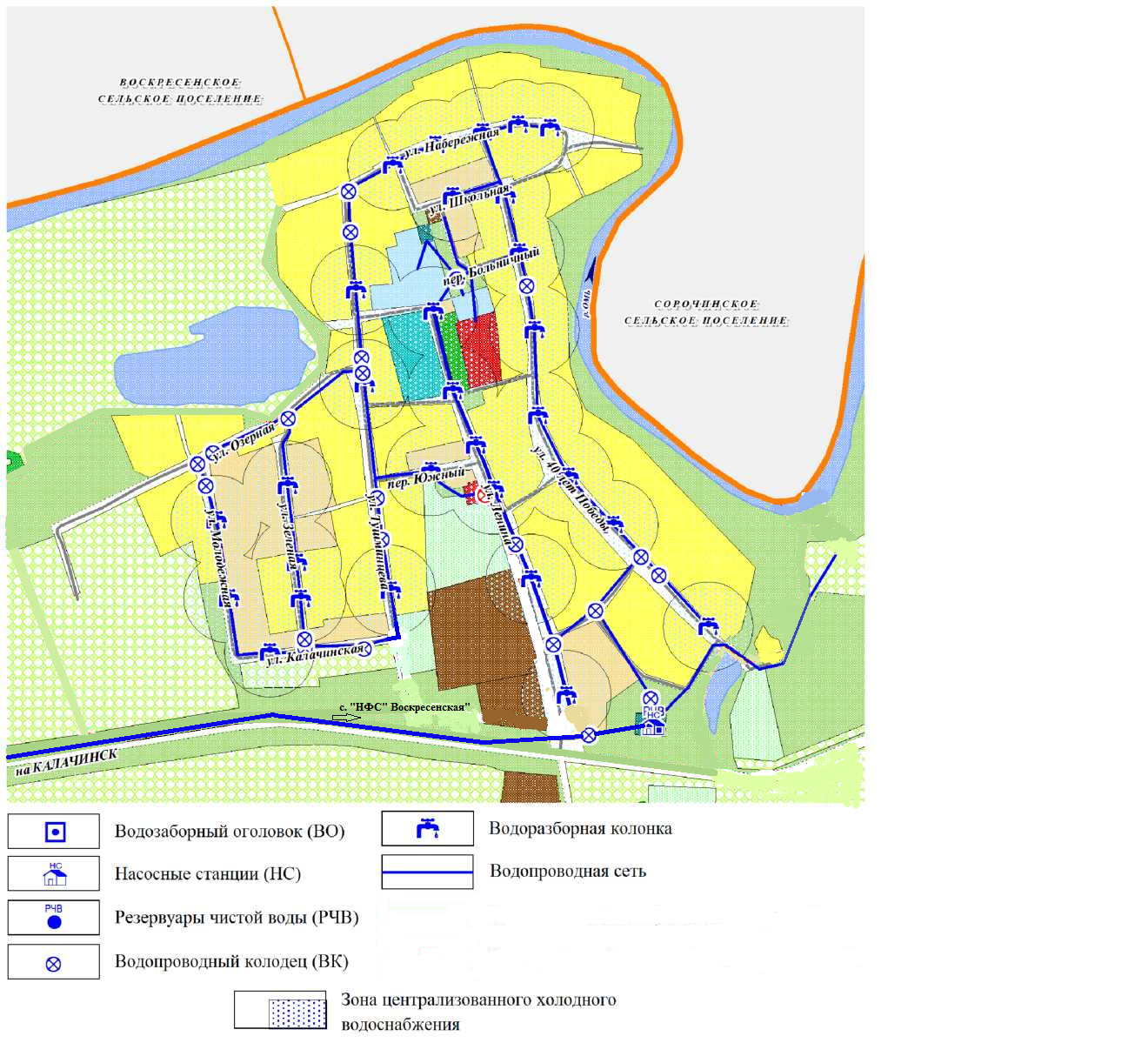      Рисунок 1 - Существующая зона обслуживания централизованной системы холодного (технического) водоснабжения с. Глуховка.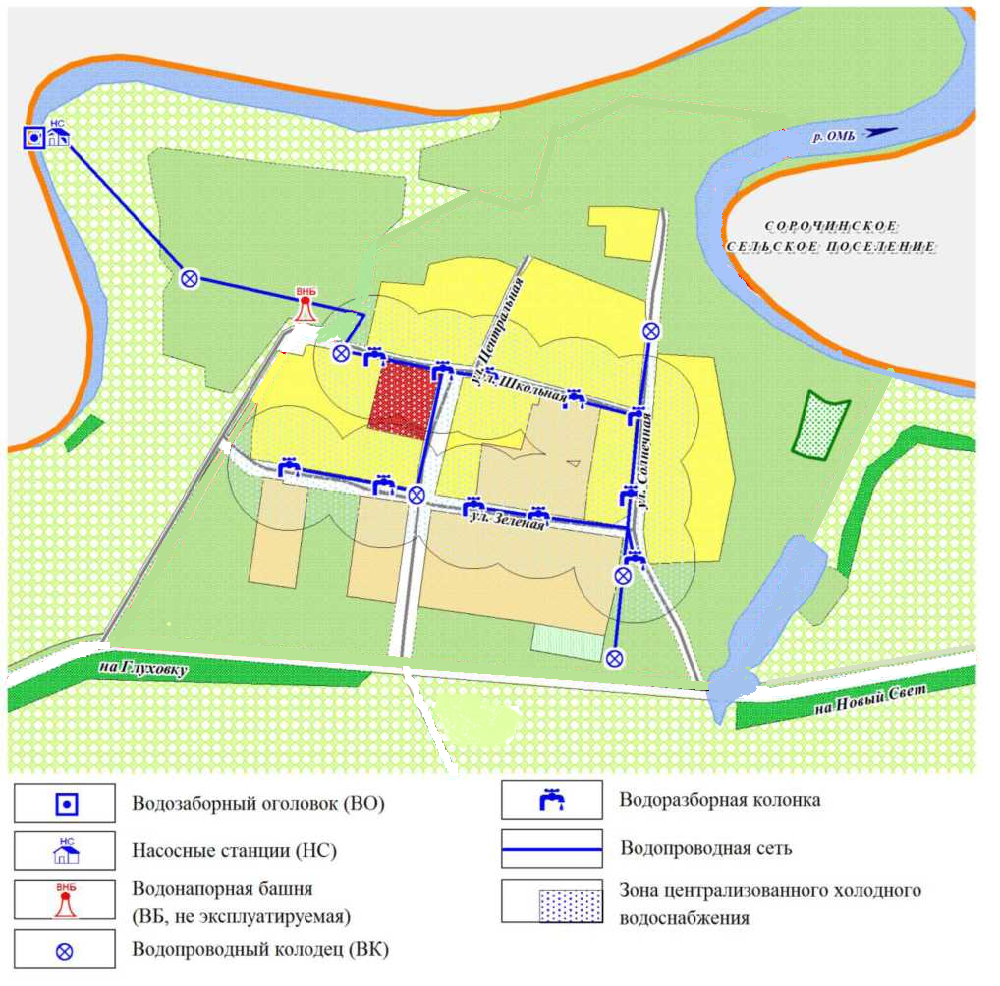      Рисунок 2 - Существующая зона обслуживания централизованной системы холодного (технического) водоснабжения д. Таволжанка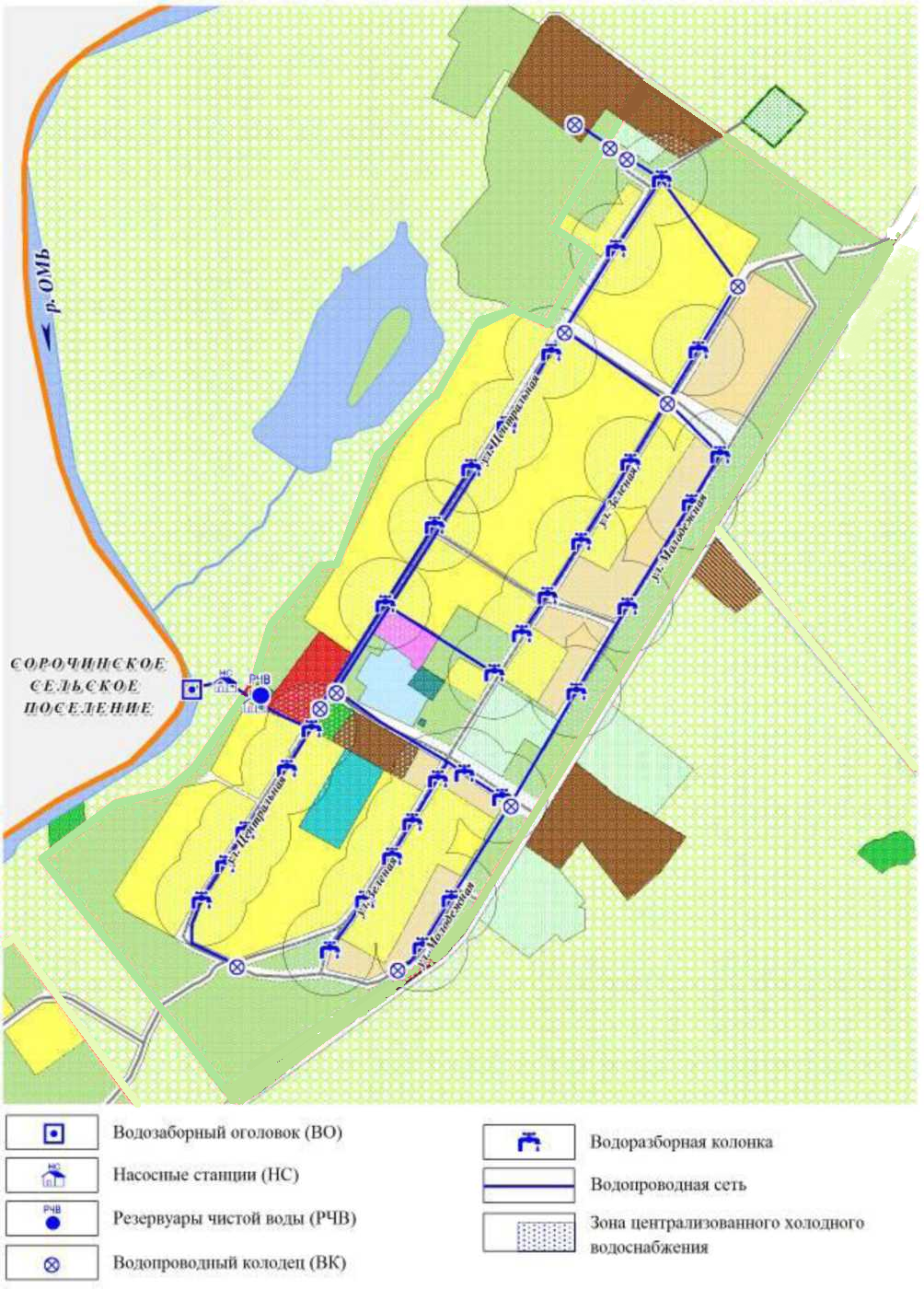      Рисунок 3 - Существующая зона обслуживания централизованной системы холодного (технического) водоснабжения с. Новый Свет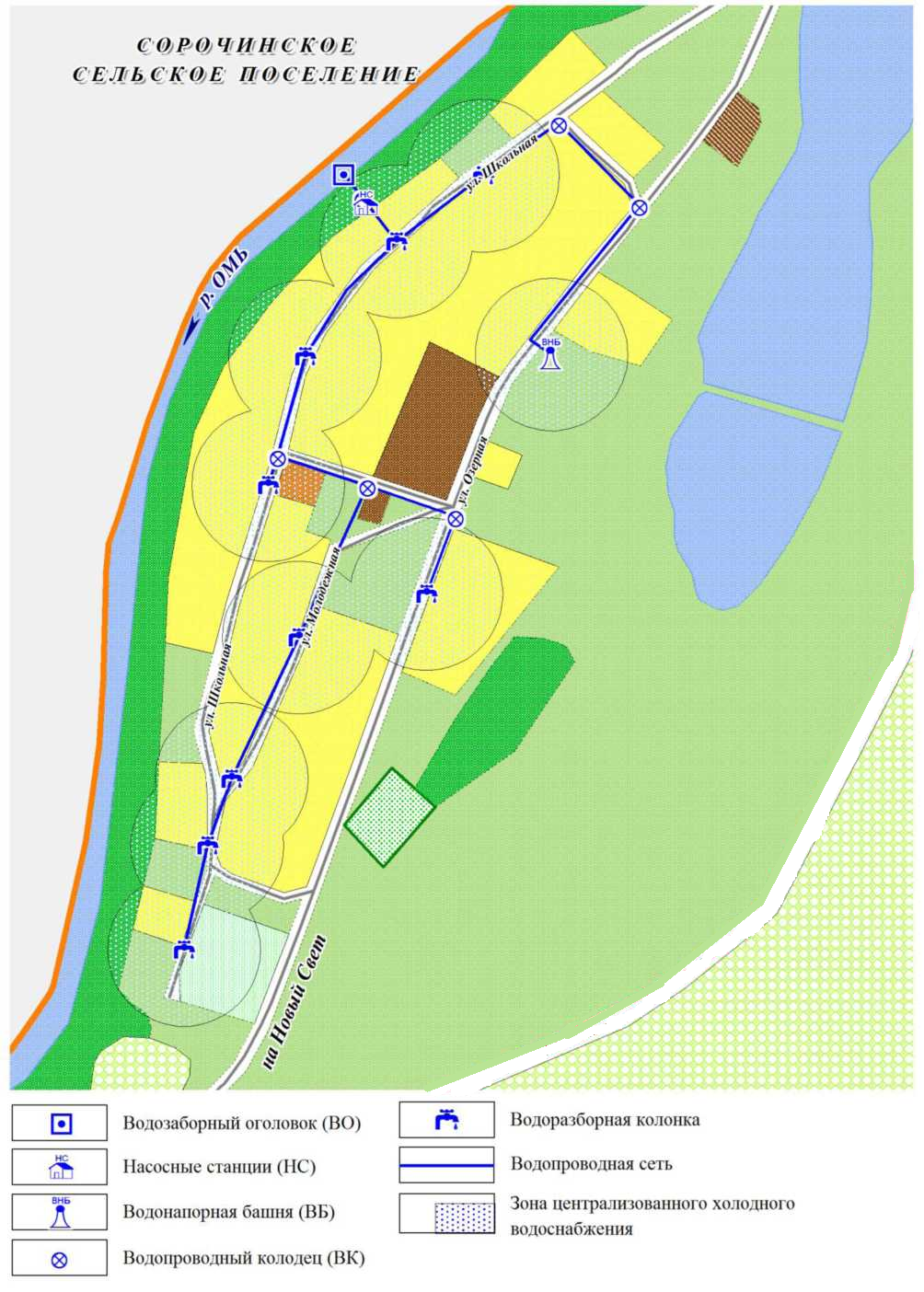 Рисунок 4 - Существующая зона обслуживания централизованной системы холодного (технического) водоснабжения д. Крутые Луки.3.1.1 Результаты технического обследования централизованных систем холодного водоснабженияНа стадии технического обследования и мониторинга работоспособности централизованных систем хозяйственно-питьевого водоснабжения населенных пунктов Глуховского муниципального образования, проведенного по состоянию на декабрь 2019 г.Основными критериями технического обследования были определены:соблюдение мероприятий по обеспечению границы первого пояса зоны поверхностного источника водоснабжения (в соответствии п. 10.8 СНиП 2.04.02-84 «Водоснабжение. Наружные сети и сооружения» и СанПиН 2.1.4.1110-02 «Зоны санитарной охраны источников водоснабжения и водопроводов питьевого назначения»);соответствие качества воды, подаваемой населению, требованиям СанПиН01 и ГОСТ Р 51232-98;удовлетворение требований органов охраны рыбных запасов в отношении типа водозахватных устройств, используемых в водоемах рыбохозяйственного значения;износ придонных водозахватных устройств и водоприемного оборудования береговых колодцев, а также состояние конструктивных частей сооружений насосных станций 1 -го подъема;износ водоподъемного насосного оборудования, а также состояние конструктивных частей сооружений насосных станций 2-го подъема;износ магистральных подающих водоводов, эксплуатирующихся в технологических зонах водоснабжения насосных станций 1 -го подъема;наличие узлов учета и контроля на водопроводных насосных станциях;наличие подрабатываемых территорий и деформации грунта на площадках водозаборных, водоподъемных и регулирующих сооружений;износ разводящих водопроводных сетей, а также сооружений на них (колодцы, гидранты, запорная арматура);наличие видимых потерь и неучтенных расходов воды всего комплекса водопроводных сооружений;соответствие систем водоснабжения противопожарным требованиям (в соответствии СП 8.13130.2009 «Системы противопожарной защиты. Источники наружного противопожарного водоснабжения. Требования пожарной безопасности»);экономическая эффективность работы системы водоснабжения.3.1.2 Источники водоснабжения и водозаборные сооруженияУсловия водообеспечения территории сельского поселения крайне неблагоприятны. Проблема водоснабжения в целом не разрешена. Водоснабжение населения, сельскохозяйственных и промышленных предприятий базируется преимущественно на поверхностных и грунтовых водах.Основным поверхностным водоисточником Глуховского сельского поселения является река Омь. Река пересекает территорию поселения с северо-востока на запад и является одним из значительных правых притоков р. Иртыш. Ширина р. Омь колеблется в пределах 30 - 60 м., глубина изменяется от 2 до 4 м., в плесах и на перекатах до 1 - 1,5 м. Скорость течения и расход воды колеблется в следующих пределах (в зависимости от времени года): средний годовой расход воды за многолетний период наблюдений составляет 54,7 куб.м./с., максимальный расход в период половодья в среднем 181 куб.м./с.Максимальный уровень воды в реке Омь наступает весной (между 30 мая и 30 июня) он поднимается на 3 - 5 м. выше среднего. Минимальный уровень наблюдается в конце августа с незначительными колебаниями до ледостава. Ледяной покров образуется в период между 20 октября и 20 ноября. В зимнее время уровень воды удерживается более постоянным.Первые подвижки льда наблюдаются чаще всего во второй половине апреля. Полное очищение реки от льда и шуги происходит до 10 мая.Вода в реке Омь не соответствует качеству питьевой воды по следующим показателям:мутность, превышение в 2 раза;цветность, превышение в 5 раз;превышение по жесткости в 1,1 раз;превышение по перманганатной окисляемости в 3 раза;превышение по железу в 5 раз;превышение по марганцу в 5 раз.Кроме поверхностных вод широко каптируются грунтовые воды четвертичных отложений (шахтные колодцы глубиной 15 - 20 м.). Для водопоя скота используются пруды и котлованы. В индивидуальных хозяйствах часто используются неглубокие ручные скважины, оборудованные поршневыми насосами.Необходимо отметить, что вода в колодцах большинства населенных пунктов загрязненная (повышены окисляемость и минерализация).Водоснабжение из водоносных горизонтов неогеновых и палеогеновых отложений полностью исключается из-за чрезмерной минерализации.В 2014 году в населенном пункте ст. Валерино была пробурена разведочная скважина на воду. Ее дебит составлял 1,66 л/c. Глубина скважины - 150 м.Общая минерализация составила 3654 мг/л (при норме в 1000 мг/л для питьевого водоснабжения). Жесткость 22,1 при норме не более 7 мг/экв/л.с. ГлуховкаИсточником  водоснабжения с. Глуховка является  МУП «НФС «Воскресенская», от которой вода поступает в насосную станцию 2-го подъема.Резервуар для хранения запаса  воды, расположенный в с. Глуховка, на территории насосной станции 2-го подъема по ул. Ленина д. 56, выполнен из железобетонных конструкций объемом 2х250 куб.м. В настоящее время в емкостях имеется проблема большого количества осаждений взвешенных частиц, а также значительного износа тела резервуара и подводящих и отводящих трубопроводов. Смотровые люки на замок не запираются. Год ввода объекта в эксплуатацию - 1975.Подача воды от накопительного резервуара до потребителей осуществляется посредством насосной станции 2-го подъема. Более подробно описание данного объекта представлено ниже .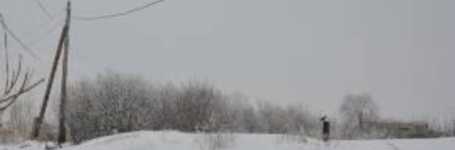 Рисунок 5 - Накопительный резервуар для хранения запаса воды, расположенный в с. Глуховка по ул. Ленина, 56.Источником питьевого водоснабжения с. Глуховка в 2018 г. был реализован групповой водопровод от фильтровальной насосной станции г. Калачинска.д. ТаволжанкаВ качестве источника технического водоснабжения д. Таволжанка используется река Омь. Посредством создания вакуума в водоприемном трубопроводе сифонной установкой,вода из реки подается непосредственно на рабочее колесо основного насосного агрегата. Насосный агрегат марки К-90/35 (основной) установлен в машинном отделении насосной станции д. Таволжанка, ул. Школьная, 22. Год ввода насосной станции в эксплуатацию - 1978. Русловой водоприемный участок сифонного трубопровода оборудован рыбозащитной сеткой.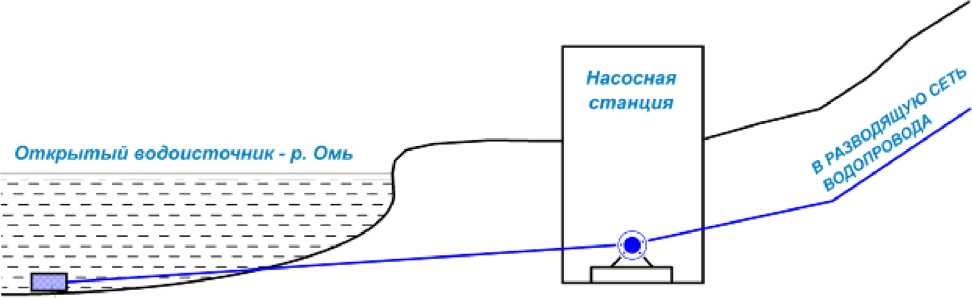 водоприемный трубопровод с рыбозащитной сеткойРисунок 6 - Принципиальная схема подачи воды для технических нужд д. ТаволжанкаВ период обслуживания (ремонта) основного насосного агрегата подъем воды осуществляется напрямую из реки погружным резервным насосом ЭЦВ-6-10-110.В помещении насосной станции имеется электрический щит с установленным пускательным устройством и прибором учета электроэнергии. На напорном водоводе установлены датчик давления транспортируемой жидкости (манометр), а также прибор учета расхода добываемой холодной воды «ВСХН ду80». Время работы насосной станции 1-го подъема в сутки непостоянно - разделено на 2 периода: с 07ч. до 13ч. и с 17ч до 21ч.Таблица 7 - Технические характеристики насосной станции в д. ТаволжанкаПомещение насосной станции находится в удовлетворительном состоянии. Запирается на замок. В машинном отделении имеется грязевой насос для откачки верхних грунтовых вод. Для стабильной работы поддерживается положительная температура. Территория объекта не огорожена.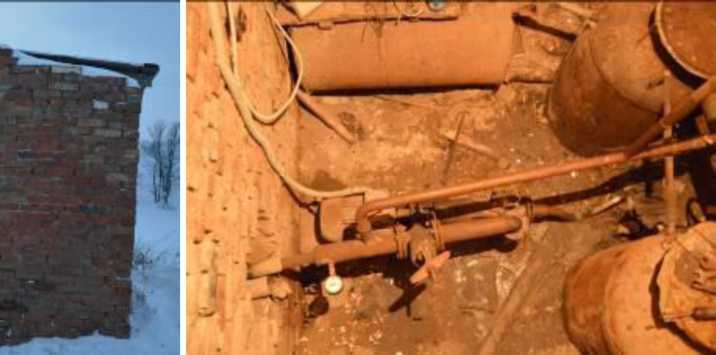 Рисунок 7 - Действующая водопроводная насосная станция д. Таволжанка, находящаяся по ул. Школьная, 22.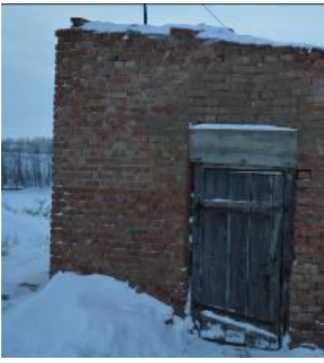 На территории д. Таволжанка имеется недействующая водонапорная башня объемом 50 куб.м. До 2014 г. данный объект эксплуатировался только в летний период (ввиду отсутствия теплоизоляции), а в настоящий момент, по причине большого износа, находится в аварийном состоянии и не функционирует.Подача воды от насосной станции до потребителей д. Таволжанка осуществляется посредством разводящей водопроводной сети.с. Новый СветИсточником технического водоснабжения с. Новый Свет является река Омь. В комплекс основных сооружений для забора, хранения и транспортировки воды входят следующие объекты: водоприемный береговой колодец (насосная станция 1-го подъема), магистральный водовод, резервуар для хранения воды, а также насосная станция 2-го подъема.Непосредственный забор воды осуществляется в водоприемном береговом колодце, который расположен в девяноста метрах от насосной станции 2-го подъема (ул. Центральная, 36а) по направлению к реке.Колодец устроен из сборных железобетонных колец диаметром 1000 мм на глубину 7 м от планировочной отметки поверхности земли и имеет гидравлическую связь с поверхностным водоисточником (р. Омь) посредством трех проложенных самотечных трубопроводов. Русловые водоприемные участки самотечных трубопроводов оборудованы рыбозащитными сетками. Год ввода насосной станции 1-го подъема в эксплуатацию - 1976.НС 2-го подъёма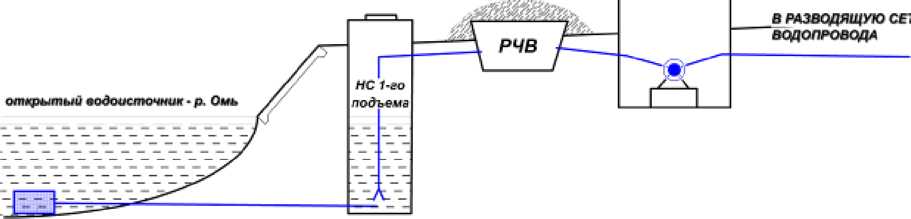 Рисунок 8 - Принципиальная схема подачи воды для технических нужд с. Новый СветПодъем воды из колодца осуществляется погружным насосом ЭЦВ-6-10-110, с запуском в ручном режиме. Время работы насосной станции 1-го подъема в сутки непостоянно - разделено на 2 периода: с 07ч. до 13ч. и с 17ч до 21ч.Таблица 8 - Технические характеристики насосной станции 1-го подъема в с. Новый СветПомещение колодца находится в удовлетворительном состоянии. На замок не запирается. Территория объекта не огорожена.Подача воды от насосной станции 1 -го подъема в накопительный резервуар осуществляется по напорному водоводу из стали, проложенному в одну линию диаметром 75 мм и протяженностью 75 м.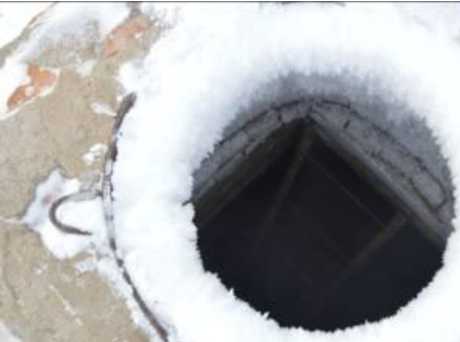 Рисунок 9 - Действующая насосная станция 1-го подъема, находящаяся юго-западнеес. Новый СветРезервуар для хранения запаса технической воды, расположенный в с. Новый Свет, на территории насосной станции 2-го подъема по ул. Центральная д. 36а, выполнен из железобетонных конструкци объемом 242 куб.м. В настоящее время в РЧВ имеется проблема большого количества осаждений взвешенных частиц, а также значительного износа тела резервуара и подводящих и отводящих трубопроводов. Смотровые люки на замок не запираются. Год ввода объекта в эксплуатацию - 1978. С западной стороны резервуара выявлен размыв грунта и его деформация. Имеется угроза просадки фундамента здания насосной станции 2-го подъема.На территории с. Новый Свет имеются две недействующие водонапорные башни объемом по 25 куб.м. каждая, построенные в 1970 г. Данные объекты выведены из эксплуатации в 2012 г. по причине значительного износа подводящих трубопроводов.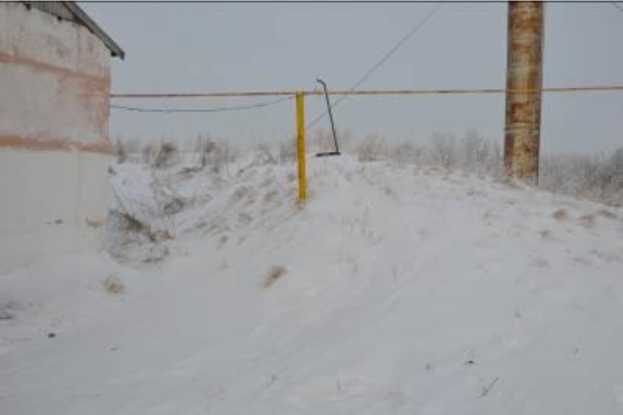 Рисунок 10 - Накопительный резервуар для хранения запаса воды, расположенный вс. Новый Свет по ул. Центральная, 36а.Подача воды от накопительного резервуара до потребителей осуществляется посредством насосной станции 2-го подъема.д.	Крутые ЛукиВ качестве источника технического водоснабжения д. Крутые Луки используется рекаОмь.Непосредственный забор воды осуществляется в русле реки погружным насосным агрегатом ЭЦВ-6-10-110. Далее через водоприемный береговой колодец и водопроводную насосную станцию осуществляется ее транспортировка в разводящую сеть населенного пункта.Водоприемный береговой колодец, расположенный на склоне реки, выполнен из дерева (брусовая кладка) на глубину 7 м. от планировочной отметки поверхности земли. В настоящее время данный объект не эксплуатируется по причине большого физического износа.Таблица 9 - Технические характеристики насосной станции в д. Крутые ЛукиВ машинном отделении водопроводной насосной станции установлен насос консольного типа К-65-50-160. По причине вышедшего из строя водоприемного берегового колодца, а также вынужденного изменения схемы забора воды (с использованием погружного насоса), К-65-50-160 в настоящее время не функционирует.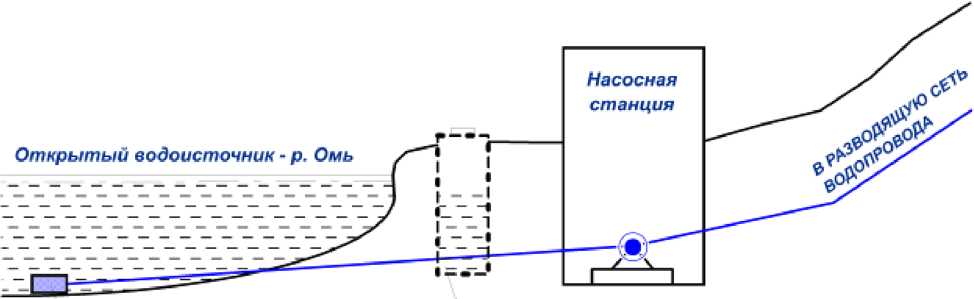 погружной насос	Рисунок 11 - Принципиальная схема подачи воды для технических нужд д. Крутые ЛукиВ помещении насосной станции имеется электрический щит с установленным пускательным устройством и прибором учета электроэнергии. На напорном водоводе установлены датчик давления транспортируемой жидкости (манометр), а также прибор учета расхода добываемой холодной воды «ВСХН ду80». Время работы насосной станции 1-го подъема в сутки непостоянно: в зимний период - с 09:30ч. до 11:30ч. и с 16ч до 18ч.; в летний период -с 07ч. до 13ч. и с 17ч до 21ч.Здание находится в удовлетворительном состоянии (год ввода в эксплуатацию - 1960). Помещение запирается на замок. В машинном отделении грязевой насос для откачки верхних грунтовых вод отсутствует. Для стабильной работы поддерживается положительная температура. Территория объекта не огорожена. Средства первичной противопожарной защиты отсутствуют.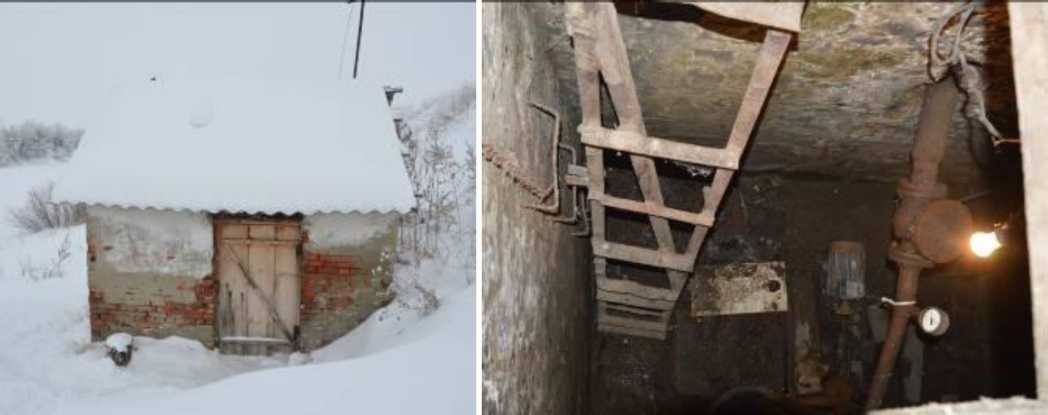 Рисунок 12 - Действующая водопроводная насосная станция д. Крутые Луки, находящаяся поул. Озерная, 12.На территории д. Крутые Луки, по ул. Озерная, имеется водонапорная башня объемом 50 куб.м. В настоящие время объект находится в аварийном состоянии, но несмотря на это продолжает эксплуатироваться.Подача воды от насосной станции до потребителей д. Крутые Луки осуществляется посредством разводящей водопроводной сети. Источником воды питьевого качества для всех населенных пунктов Глуховского сельского поселения, кроме села Глуховка является привозное водоснабжение. Доставка воды осуществляется как в бутилированном виде, так и посредством автоцистерн. Население д. Ясная Поляна, ст. Валерино, ж.д. ост. пункта 2797 км, ж.д. ост. пункта 2812 км, ж.д. ост. пункта 2801 км для технических нужд используют индивидуальные приусадебные колодцы.3.1.3 Сооружения очистки и подготовки водыСтанции химической подготовки воды в населенных пунктах Глуховского сельского поселения отсутствуют.Результаты анализа воды из открытого водоисточника  р. Омь и разводящей водопроводной сети (Приложение 1. Протокол испытаний №1457 от 15.03.11) показывают, что по бактериологическим показателям вода не соответствует СанПиН 2.1.4.1074-01 и ГОСТ Р 51232-98 «Вода питьевая. Общие требования к организации и методам контроля качества» по мутности и цветности, по перманганатной окисляемости, жесткости, содержанию железа и марганца.мутность, превышение в 2 раза;цветность, превышение в 5 раз;превышение по жесткости в 1,1 раз;превышение по перманганатной окисляемости в 3 раза;превышение по железу в 5 раз;превышение по марганцу в 5 раз.Необходимо включить в комплекс объектов водоснабжения - автоматизированную систему очистки и обеззараживания питьевой воды (блочное исполнение). Установка модульной системы очистки и обеззараживания воды позволит избежать подачи недоброкачественного ресурса потребителю.3.1.4 Водопроводные насосные станциис. ГлуховкаВ южной части с. Глуховка, по ул. Ленина, 56 располагается насосная станция 2-го подъема.Год ввода в эксплуатацию - 1975. Объект запирается на замок. Здание находится в неудовлетворительном состоянии. Территория не огорожена. Средства первичной противопожарной защиты отсутствуют.В помещении насосной станции поддерживается положительная температура. Имеется электрический щит с установленным пускательным устройством и прибором учета электроэнергии. На напорном водоводе установлены датчик давления транспортируемой жидкости (манометр), а также прибор учета расхода транспортируемой холодной воды «ВСХН ду80». Таблица 10 - Технические характеристики насосной станции 2-го подъема в с. ГлуховкаНасосная станция 2-го подъема также является источником противопожарного водоснабжения. Для заправки автоцистерн пожарной техники имеется подъезд к источнику, а также предусмотрен пожарный кран.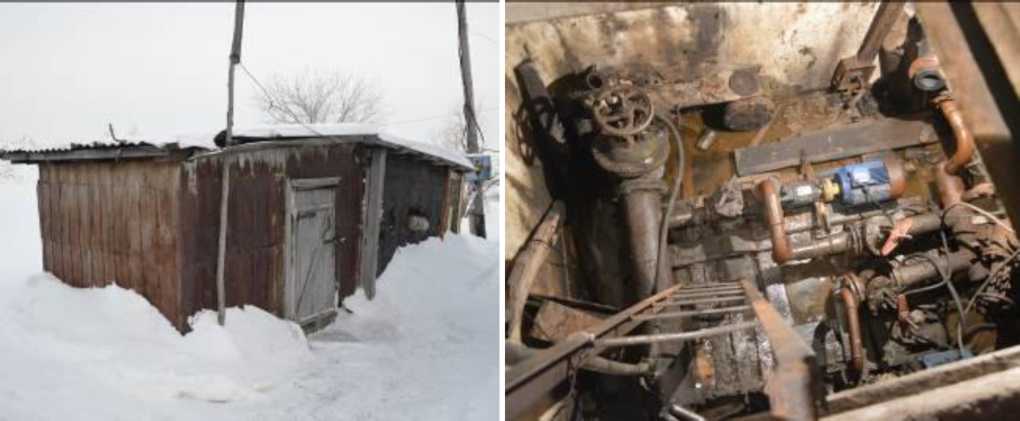 Рисунок 13 - Действующая насосная станция 2-го подъема, расположенная в с. Глуховка по ул.Ленина, 56Подача воды от насосной станции 2-го подъема до потребителей с. Глуховка осуществляется посредством разводящей водопроводной сети. с. Новый СветВ западной части с. Новый Свет, по ул. Центральная, 36а располагается насосная станция 2-го подъема.Год ввода в эксплуатацию - 1978. Объект запирается на замок. Здание находится в удовлетворительном состоянии. Территория не огорожена. Средства первичной противопожарной защиты отсутствуют.В соответствии с проектом в комплекс здания насосной станции 2-го подъема входит цех водоподготовки, который в настоящее время не эксплуатируется по причине большого износа оборудования.В помещении насосной станции поддерживается положительная температура. Имеется электрический щит с установленным пускательным устройством и прибором учета электроэнергии. На напорном водоводе установлены датчик давления транспортируемой жидкости (манометр), а также прибор учета расхода холодной воды «ВСХН ду80». Время работы насосной станции 2-го подъема в сутки непостоянно - разделено на 2 периода: с 07ч. до 13ч. и с 17ч до 21ч.Таблица 11 - Технические характеристики насосной станции 2-го подъема в с. Новый СветНасосная станция 2-го подъема также является источником противопожарного водоснабжения. Для заправки автоцистерн пожарной техники имеется подъезд к источнику, а также предусмотрен пожарный кран.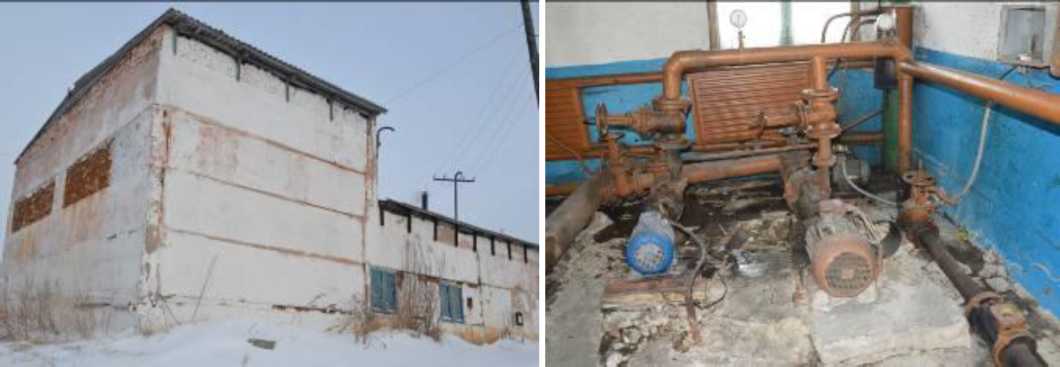 Рисунок 14 - Действующая насосная станция 2-го подъема, расположенная в с. Новый Свет поул. Центральная,36аПодача воды от насосной станции 2-го подъема до потребителей с. Новый Свет осуществляется посредством разводящей водопроводной сети. ст. ВалериноВ северо-восточной части населенного пункта имеется недействующая насосная станция 2-го подъема. Здание находится в удовлетворительном состоянии. Запирается на замок. В настоящее время объект не функционирует по причине большого износа магистрального водовода, подававшего техническую воду от водозаборного узла до котлована-накопителя станции Валерино.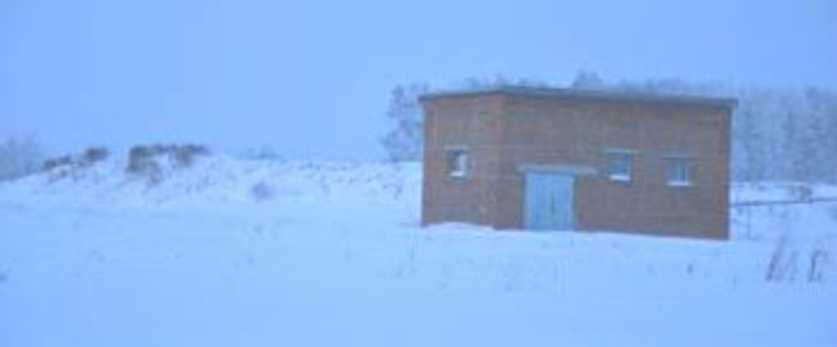 Рисунок 15 - Недействующая насосная станция 2-го подъема на территории ст. Валерино3.1.5 Водопроводные сетиНа территории Глуховского сельского поселения Калачинского муниципального района разводящие сети водоснабжения имеются только в четырех населенных пунктах: Глуховка, Таволжанка, Новый Свет и Крутые Луки. Данные водопроводы имеют техническое назначение и не отвечают требованиям, предъявляемым СП 8.13130.2009 «Системы противопожарной защиты. Источники наружного противопожарного водоснабжения. Требования пожарной безопасности».Водоразбор населением осуществляется частично посредством вводов водопровода в здания и в большем объеме от водопроводных колонок. При первичном визуальном осмотре выявлен значительный износ водопроводных колодцев и запорно-регулирующей арматуры распределительной сети.с. ГлуховкаНа территории центральной части с. Глуховка из общественно-деловой застройки к централизованной системе водоснабжения подключены все объекты; приборами учета воды из них оборудованы только здания администрации и ФАПа. Также имеется порядка 104-х индивидуальных подключений жилых домов, из них приборы учета воды смонтированы у 88-и абонентов. Напор в водопроводной сети задается насосной станцией 2-го подъема и составляет 15 м, что соответствует нормативному значению свободного напора водопроводной сети (п. 5.11 СП 31.13330.2012) с учетом типологии застройки (одноэтажная индивидуальная жилая застройка, двухэтажная застройка зданиями общественно-делового назначения) и составляет 14 метров.Зона охвата потребителей централизованной системой  водоснабжения составляет 90%. Суммарная протяженность водопроводной сети составляет 9284 м. Водопроводные сети проложены по следующим улицам: 40 лет Победы, Школьная, Ленина, Тушминцева, пер. Южный, Калачинская, Зеленая, Молодежная, Озерная и Набережная. Материал - полиэтилен, сталь и чугун диаметром 32-219 мм; глубина прокладки водопровода - 2,7 м. от планировочной отметки поверхности земли. На сети установлены 51 водопроводный колодец и 29 водоразборных колонок. Водопроводная сеть введена в эксплуатацию в 1980 г.В настоящее время износ большинства водопроводных сетей с. Глуховка приближается к критическому: 95% - стальной водопровод; 80% - чугунный водопровод; 25% водопровод из полиэтилена.Система наружного противопожарного водоснабжения населенного пункта не соответствует СП 8.13130.2009 ни по части размещения пожарных гидрантов, ни по требованиям к пропуску необходимого расхода воды в наружных трубопроводах на наружное пожаротушение.д.	ТаволжанкаНа территории центральной части д. Таволжанка из общественно-деловой застройки к централизованной системе водоснабжения не подключен ни один объект. Имеется порядка 12-и индивидуальных подключений жилых домов (все с приборами учета воды). Напор в разводящей сети задается водопроводной насосной станцией и составляет 40 м., что соответствует нормативному значению свободного напора водопроводной сети (п. 5.11 СП 31.13330.2012) с учетом типологии застройки (одноэтажная индивидуальная жилая застройка, одноэтажная застройка зданиями общественно-делового назначения) и составляет 10 метров.Зона охвата потребителей централизованной системой технического водоснабжения составляет 95%. Суммарная протяженность водопроводной сети составляет 2580 м. Водопроводные сети проложены по следующим улицам: Школьная, Зеленая, Солнечная и Центральная. Материал - полиэтилен и чугун диаметром 63-120 мм; глубина прокладки водопровода - 2,7 м. от планировочной отметки поверхности земли. На сети установлены 15 водопроводных колодцев и 11 водоразборных колонок. Водопроводная сеть введена в эксплуатацию в 1 963 г. (в 2005 г. была произведена реконструкция магистрального подающего водовода).В настоящее время износ части водопроводных сетей д. Таволжанка приближается к критическому: 80% - чугунный водопровод; 20% водопровод из полиэтилена.Система наружного противопожарного водоснабжения населенного пункта не соответствует СП 8.13130.2009 ни по части размещения пожарных гидрантов, ни по требованиям к пропуску необходимого расхода воды в наружных трубопроводах на наружное пожаротушение.с. Новый СветНа территории центральной части с. Новый Свет из общественно-деловой застройки к централизованной системе водоснабжения подключены все объекты, кроме дома культуры (приборами учета воды подключенные объекты не оборудованы). Также имеется порядка 70- и индивидуальных подключений жилых домов, из них приборами учета воды оборудованы 48 абонентов. Напор в водопроводной сети задается насосной станцией 2-го подъема и составляет 20 м, что соответствует нормативному значению свободного напора водопроводной сети (п. 5.11 СП 31.13330.2012) с учетом типологии застройки (одноэтажная индивидуальная жилая застройка, двухэтажная застройка зданиями общественно-делового назначения) и составляет 14 метров.Зона охвата потребителей централизованной системой технического водоснабжения составляет 93%. Суммарная протяженность водопроводной сети составляет 7500 м. Водопроводные сети проложены по следующим улицам: Центральная, Зеленая и молодежная. Материал - полиэтилен и чугун диаметром 32-100 мм; глубина прокладки водопровода - 2,7 м. от планировочной отметки поверхности земли. На сети установлены 46 водопроводных колодцев и 31 водоразборная колонка. Водопроводная сеть введена в эксплуатацию в 1976-1983 гг.В настоящее время износ большинства водопроводных сетей с. Новый Свет приближается к критическому: 95% - стальной водопровод; 80% - чугунный водопровод; 30% водопровод из полиэтилена.Система наружного противопожарного водоснабжения населенного пункта не соответствует СП 8.13130.2009 ни по части размещения пожарных гидрантов, ни по требованиям к пропуску необходимого расхода воды в наружных трубопроводах на наружное пожаротушение.д.	Крутые ЛукиНа территории д. Крутые Луки индивидуальные подключения к централизованной системе водоснабжения отсутствуют. Водоразбор населением осуществляется посредством водопроводных колонок. Напор в разводящей сети задается водопроводной насосной станцией и составляет 40 м., что соответствует нормативному значению свободного напора водопроводной сети (п. 5.11 СП 31.13330.2012) с учетом типологии застройки (одноэтажная индивидуальная жилая застройка, одноэтажная застройка зданиями общественно-делового назначения) и составляет 10 метров.Зона охвата потребителей централизованной системой технического водоснабжения составляет 90%. Суммарная протяженность водопроводной сети составляет 1807 м. Водопроводные сети проложены по ул. Школьная и Озерная. Материал - чугун диаметром 100 мм; глубина прокладки водопровода - 2,7 м. от планировочной отметки поверхности земли. На сети установлены 10 водопроводных колодцев и 10 водоразборных колонок. Водопроводная сеть введена в эксплуатацию в 1957 г.В настоящее время износ водопроводных сетей д. Крутые Луки приближается к критическому.Система наружного противопожарного водоснабжения населенного пункта не соответствует СП 8.13130.2009 ни по части размещения пожарных гидрантов, ни по требованиям к пропуску необходимого расхода воды в наружных трубопроводах на наружное пожаротушение.ст. ВалериноНа территории ст. Валерино имеется не функционирующая водопроводная сеть диаметром 63 мм - полиэтилен, 100 - 150 мм - чугун. На сети установлены восемь водоразборных колонок. Износ трубопроводов, а также сооружений на них составляет 95 %.Перечень водопроводных сетей централизованных систем водоснабжения Глуховского сельского поселения приведен ниже (Таблица 12).Таблица 12 - Перечень водопроводных сетей централизованных систем водоснабжения Глуховского сельского поселенияПеречень объектов, установленных на водопроводных сетях централизованных систем водоснабжения Глуховского сельского поселения приведен ниже (Таблица 13).Таблица 13 - Перечень объектов, установленных на водопроводных сетях централизованных систем водоснабжения Глуховского сельского поселенияБалансодержателем является Комитет по управлению муниципальным имуществом Калачинского муниципального района Омской области.Выводы: 1. Отбор воды осуществляется с помощью водозаборных узлов, размещаемых на территории жилой застройки. 2. Источником водоснабжения Глуховского сельского поселения являются поверхностные воды р. Омь, подземные воды из скважины, а так же собственные колодцы.  3. Вода не соответствует требованиям СанПиН 2.1.4.1074–01 «Питьевая вода. Гигиенические требования к качеству воды централизованных систем питьевого водоснабжения. Контроль качества» из–за повышенного содержания соединения железа, меди, цинка, марганца, и нефтепродуктов. 4. Централизованной системы очистки воды в населенных пунктах не организовано, кроме с. Глуховка. 5. Водопроводная сеть на территории поселения с износом 95%, имеет неудовлетворительное состояние и требует перекладки и замены стальных трубопроводов без наружной и внутренней изоляции на трубопроводы из некорродирующих материалов.Населенные пункты Глуховского сельского поселения не оснащены системой канализации, используются выгребные ямы, из которых сточные воды вывозятся автомобильным транспортом в г. Калачинск на приемный пункт.3.1.6  Централизованная система горячего водоснабженияСистема централизованного горячего водоснабжения в населенных пунктах Глуховского сельского поселения отсутствует.3.2  Направления развития централизованных систем водоснабженияРазвитие централизованных систем водоснабжения в Глуховском сельском поселении обеспечивается путем реализации инвестиционных программ. Основным преимуществом использования программно-целевого метода финансирования мероприятий заключаются в комплексном подходе к решению проблем и эффективном планировании и мониторинге результатов реализации программы.Развитие систем водоснабжения  на период до 2030 года учитывает мероприятия по реорганизации пространственной организации Глуховского сельского поселения: – увеличение размера территорий, занятых индивидуальной жилой застройкой повышенной комфортности, на основе нового строительства на свободных от застройки территориях и реконструкции существующих кварталов жилой застройки.Реализация программ должна обеспечить развитие систем централизованного водоснабжения в соответствии с потребностями зон жилищного и коммунально–промышленного строительства до 2030 года и подключения 100% населения сельского поселения к централизованным системам водоснабжения. 3.2.1 Различные сценарии развития централизованных систем водоснабжения в зависимости от различных сценариев развития поселенийВ настоящем проекте рассмотрены три варианта развития централизованных систем водоснабжения в зависимости от возможностей социально-экономического роста (бюджета) поселения, финансовой поддержки уполномоченных структур Калачинского муниципального района, а также Правительства Омской области.Вариант №1. Модернизация и развитие 3-х водозаборных узлов ( д. Таволжанка, с. Новый Свет, д. Крутые Луки) с проведением мероприятий по реконструкции их ветхих элементов, замене насосных агрегатов на более эффективное и экономически выгодное оборудование, а также установка станций улучшения качества воды. Также предложено подключение ст. Валерино от водозаборного узла д. Таволжанка.Вариант №2. Подача воды населению с. Глуховка, д. Таволжанка, ст. Валерино, с. Новый Свет и д. Крутые Луки от системы водоснабжения г. Калачинска посредством прокладки магистрального водовода «Глуховка - Крутые Луки». Водоснабжение ст. Валерино предусмотреть от подземного водозабора - скважины.Вариант №3. Формирование двух  основных водозаборных комплексов, включая размещение станций водоподготовки в каждом ( с. Новый Свет и ст. Валерино). Снабжение питьевой водой д. Таволжанка планируется осуществить от  с. Глуховка. Подача воды питьевого качества в д. Крутые Луки предложена от водозаборного узла с. Новый Свет. Водоснабжение ст. Валерино предусмотреть от подземного водозабора - скважины.Выполнив оценку и сравнение вариантов по капитальным затратам, эксплуатационным (текущим) затратам, а также по срокам окупаемости инвестиций в развитие централизованных систем водоснабжения Глуховского сельского поселения, проектом принимается вариант №2.3.2.2  Баланс водоснабжения и потребления технической воды  Современные балансы потребления технической водыЕжегодно с целью организации производственной деятельности разрабатывается и утверждается в установленном порядке Производственная программа деятельности по оказанию качественных услуг по водоснабжению потребителей. Заключаются договорные отношения со всеми категориями потребителей, пользующихся водоснабжением.Начисления за предоставленные услуги водоснабжения осуществляются на основании показаний приборов учета, а также утвержденных норм потребления коммунальных услуг, действующих на территории Омской области в части холодного и горячего водоснабжения и водоотведения (Приказ №113/35 от 08.07.2013 г. РЭК Омской области «Об утверждении временных нормативов потребления коммунальных услуг по холодному и горячему водоснабжению и водоотведению на территории города Омска и Омской области»; Приказ №133/38 от 15.08.2012 г. РЭК Омской области «Об утверждении нормативов потребления коммунальных услуг по холодному и горячему водоснабжению и водоотведению на территории города Омска и Омской области»). Расчеты за предоставленные услуги водоснабжения проводятся на основании выставляемых счетов и счетов-фактур.Объем потерь воды, а также объем воды на собственные нужды объектов водоснабжения Глуховского сельского поселения приняты на основании данных предоставленных МУП «Водоснабжение».В соответствии с Приказами №113/35 и №133/38 РЭК Омской области определен общий баланс подачи и реализации воды, территориальный баланс по технологическим зонам, а также структурный баланс потребления по типам абонентов (Таблица 14, Таблица 15,Таблица 16).Таблица 14 - Общий баланс подачи и реализации воды в Глуховском сельском поселении на 2021 г.Таблица 15 - Баланс подачи  воды  Глуховского сельского поселения на 2021 годТаблица 16 - Баланс подачи питьевой воды по эксплуатационным зонам систем водоснабжения Глуховского сельского поселения на 2021 годТаблица 17 - Структурный баланс реализации питьевой воды системы централизованного водоснабжения по группам абонентов с. ГлуховкаТаблица 17 - Структурный баланс реализации  воды системы централизованного водоснабжения по группам абонентов д. ТаволжанкаТаблица 18 - Структурный баланс реализации  воды системы централизованного водоснабжения по группам абонентов с. Новый светТаблица 19 - Структурный баланс реализации технической воды системы централизованного водоснабжения по группам абонентов д. Крутые лукиПрогнозные балансы потребления питьевой и технической водыРаздел выполнен в соответствии с требованиями СП 31.13330.2012. Свод правил. «Водоснабжение. Наружные сети и сооружения. Актуализированная редакция СНиП 2.04.0284*».Расчетный (средний за год) суточный расход воды на технические нужды определен в соответствии с п.5.2 СП 31.13330.2012. Свод правил. «Водоснабжение. Наружные сети и сооружения. Актуализированная редакция СНиП 2.04.02-84*». Расчетный расход воды в сутки наибольшего водопотребления определен при коэффициенте суточной неравномерности Ксут.тах=1,20.Норма удельного технического водопотребления принята на основании Приказа №113/35 от 08.07.2013 г. РЭК Омской области «Об утверждении временных нормативов потребления коммунальных услуг по холодному и горячему водоснабжению и водоотведению на территории города Омска и Омской области»; Приказа №133/38 от 15.08.2012 г. РЭК Омской области «Об утверждении нормативов потребления коммунальных услуг по холодному и горячему водоснабжению и водоотведению на территории города Омска и Омской области» (в соответствии с пунктом 6 (примечания), таблица 1 СП 31.13330.2012. Свод правил. «Водоснабжение. Наружные сети и сооружения. Актуализированная редакция СНиП 2.04.02-84*»).В соответствии с утвержденным генеральным планом Глуховского сельского поселения Калачинского района Омской области планируется повышение степени благоустройства жилой застройки: оборудование застройки горячим водоснабжением (индивидуальными водонагревателями).Потери воды приняты как неучтенные расходы в размере 20% от суммарного расхода воды на технические нужды населенного пункта, в соответствии с примечанием к таблице 1, пункт 3 СП 31.13330.2012. Свод правил. «Водоснабжение. Наружные сети и сооружения. Актуализированная редакция СНиП 2.04.02-84*».	Описание централизованных систем горячего водоснабжения с использованием закрытых систем горячего водоснабженияСистема централизованного горячего водоснабжения в населенных пунктах Глуховского сельского поселения не планируется. Потребители используют индивидуальные газовые (электрические) водонагреватели для обеспечения потребности в горячем водоснабжении.Сведения о фактическом и ожидаемом потреблении технической водыТаблица 20 - Сведения о фактическом и ожидаемом потреблении технической воды в с. ГлуховкаТаблица 21 - Баланс подачи технической воды по технологическим зонам систем водоснабжения Глуховского сельского поселения по периодам реализации схемы водоснабженияТаблица 22 - Прогноз распределения расходов воды на первую очередь реализации схемы водоснабжения с. Глуховка (2023 г.)Таблица 23 - Прогноз распределения расходов воды на первую очередь реализации схемы водоснабжения д. Таволжанка (2023 г.)Таблица 24 - Прогноз распределения расходов воды на первую очередь реализации схемы водоснабжения д. Ясная поляна (2023 г.)Таблица 25 - Прогноз распределения расходов воды на первую очередь реализации схемы водоснабжения с. Новый свет (2023 г.)Таблица 26 - Прогноз распределения расходов воды на первую очередь реализации схемы водоснабжения д. Крутые луки (2023 г.)Таблица 27 - Прогноз распределения расходов воды на первую очередь реализации схемы водоснабжения ст. Валерино (2023 г.)Таблица 28 - Прогноз распределения расходов воды на первую очередь реализации схемы водоснабжения ж.д. Ост. пункт 2797 км (2023 г.)Таблица 29 - Прогноз распределения расходов воды на первую очередь реализации схемы водоснабжения ж.д. Ост. пункт 2812 км (2023 г.)Таблица 30 - Прогноз распределения расходов воды на расчетный срок реализации схемы водоснабжения с. Глуховка (2030 г.)Таблица 31 - Прогноз распределения расходов воды на расчетный срок реализации схемы водоснабжения д. Таволжанка (2030 г.)Таблица 32 - Прогноз распределения расходов воды на расчетный срок реализации схемы водоснабжения д. Ясная поляна (2030 г.)Таблица 33 - Прогноз распределения расходов воды на расчетный срок реализации схемы водоснабжения с. Новый свет (2030 г.)Таблица 34 - Прогноз распределения расходов воды на расчетный срок реализации схемы водоснабжения д. Крутые луки (2030 г.)Таблица 35 - Прогноз распределения расходов воды на расчетный срок реализации схемы водоснабжения ст. Валерино (2030 г.)Таблица 36 - Прогноз распределения расходов воды на расчетный срок реализации схемы водоснабжения ж.д. Ост. пункт 2797 км (2030 г.)Таблица 37 - Прогноз распределения расходов воды на расчетный срок реализации схемы водоснабжения ж.д. Ост. пункт 2812 км (2030 г.)3.3  Расчет требуемой мощности водозаборных сооружений и станций водоподготовки3.3.1 Расчетный расход потребления воды Расчетный расход воды населенных пунктов Глуховского сельского поселения определен в таблице ниже (Таблица 38).Таблица 38 - Ведомость определения расчетного расхода воды станций, планируемых к размещению в Глуховском сельском поселении      1) С учетом доставки бутылированной питьевой воды от с. Глуховка до ж.д. ост. пункта 2797 км в объеме 0,55 м3/сут (время наполнения баков с водой с 08-00 до 09-00).2) С учетом доставки бутылированной питьевой воды от с. Новый Свет до ж.д. ост. пункта 2812 км и д. Ясная Поляна в объеме 2,56 м3/сут (время наполнения баков с водой с 08-00 до 09-00).3.3.2 Насосные станции второго подъема      С учетом максимального коэффициента полезного действия насосно-силового оборудования, планируемого к использованию в Глуховском сельском поселении (Рисунок 13, Рисунок 14, Рисунок 15) определен режим работы насосной станции второго подъема в таблице ниже.Таблица 40 - Режимы работы насосных станций второго подъема, действующих в Глуховском сельском поселении3.3.3 Напорно-регулирующие сооруженияВ Глуховском сельском поселении предусматривается капитальный ремонт и восстановление эксплуатационных характеристик резервуаров чистой воды (РЧВ). Резервуары чистой воды предназначены для регулирования подачи воды насосной станцией первого подъема, а также для хранения противопожарного запаса воды.Противопожарный запас воды в РЧВ определяется из условия обеспечения:пожаротушения из наружных пожарных гидрантов;максимальных хозяйственно-питьевых и производственных нужд на весь период пожаротушения.В соответствии с п. 9.7 СП 8.13130.2009 «Источники наружного противопожарного водоснабжения» количество резервуаров РЧВ принимается не менее двух.Таблица 41 - Ведомость определения объемов резервуаров чистой воды, действующих в Глуховском сельском поселенииВ соответствии с расчетами, учитывая, что прогнозы часовых расходов воды были выполнены в соответствии с расчетными графиками, приняты следующие параметры резервуаров чистой воды:с. Глуховка - 2x251 м ;с. Новый свет - 1x242 м ;ст. Валерино - 5 м3.РЧВ должен быть оборудован:подводящим (подающим) трубопроводом;отводящим трубопроводом;переливным устройством;спускным (грязевым) трубопроводом;устройством для впуска и выпуска воздуха при наполнении и опорожнении резервуара;устройством для автоматического измерения и сигнализации уровня воды в резервуаре;люками-лазами;лестницами.     В резервуарах чистой воды для обеспечения постоянного режима работы фильтров, а так же для сохранения запасов воды в резервуаре при аварии на линии подачи, верх воронки или кромка приемной камеры должны быть расположены на 20 см ниже максимального уровня воды.     Отводящий трубопровод должен быть вмонтирован непосредственно в днище резервуара. Вход в отводящий трубопровод должен быть приподнят над днищем.      Равномерность обмена воды в резервуаре и предотвращение образования застойных зон должно быть обеспечено соответствующим размещением подводящего и отводящего трубопроводов.3.3.4 Наименование организации, которая наделена статусом гарантирующей организации     Статусом гарантирующей организации на оказание услуг водоснабжения населению является МУП «Водоснабжение». 4 Предложения по строительству, реконструкции и модернизации объектов централизованных систем водоснабженияСхемой водоснабжения Глуховского сельского поселения предусмотрены мероприятия, направленные на повышение благоприятных условий жизнедеятельности человека, повышения качества воды на территории сельского поселения. Мероприятия предусмотрены с учетом существующего состояния объектов водоснабжения и с учетом прогноза изменения численности населения, установленного генеральным планом.Перечень предложений по строительству, реконструкции и модернизации (техническому перевооружению) объектов централизованной системы водоснабжения определяет последовательность действий органов местного самоуправления Глуховского сельского поселения в части принятия решений по развитию системы водоснабжения.Оценка величины необходимых капитальных вложений в строительство и реконструкцию линейных объектов централизованных систем водоснабжения, выполнена на основании укрупненных сметных нормативов для объектов непроизводственного назначения и инженерной инфраструктуры, утвержденных федеральным органом исполнительной власти, оценка необходимых капитальных вложений в строительство и реконструкцию объектов выполнена на основе объектов-аналогов.Таблица 50 - Перечень основных мероприятий по реализации схемы водоснабжения Глуховского сельского поселения с разбивкой по годам5 ЭКОЛОГИЧЕСКИЕ АСПЕКТЫ МЕРОПРИЯТИЙ ПО СТРОИТЕЛЬСТВУ, РЕКОНСТРУКЦИИ И МОДЕРНИЗАЦИИ ОБЪЕКТОВ ЦЕНТРАЛИЗОВАННОЙ СИСТЕМЫ ВОДОСНАБЖЕНИЯВ соответствии с Водным кодексом Российской федерации в целях защиты водных объектов на территории поселения учитываются водоохранные зоны и прибрежные полосы шириной от 30 до 50 метров, в которых допускается режим водопользования, исключающий загрязнение водных объектов. Для кардинального решения проблемы качества воды в условиях будущего необходим комплекс скоординированных мер, основной задачей которых является прекращение сброса сточных вод в реки и водоемы, то есть отделение хозяйственного звена круговорота воды от источников водных ресурсов.Проектом рекомендуются следующие мероприятия по улучшению качества поверхностных вод:– вынос источников загрязнения из водоохранных зон и зоны санитарной охраны водозабора;– разработка и утверждение проекта водоохранных зон;– разработка и утверждение проекта зон санитарной охраны источника хоз–питьевого водоснабжения;– озеленение и благоустройство водоохранных зон.Требования к источниками нецентрализованного водоснабженияшахтные колодцы, каптажиСанПиН 2.1.4.1175–02 «Гигиенические требования к качеству воды нецентрализованного водоснабжения. Санитарная охрана источников. Санитарные правила и нормативы». СанПиН 2.1.4.1074–01 «Питьевая вода. Гигиенические требования к качеству воды централизованных систем питьевого водоснабжения. Контроль качества». Место расположения водозаборных сооружений следует выбирать на незагрязненном участке, удаленном не менее чем на 50 метров* выше по потоку грунтовых вод от существующих или возможных источников загрязнения: выгребных туалетов и ям, мест захоронения людей и животных, складов удобрений и ядохимикатов, предприятий местной промышленности, канализационных сооружений и др.В радиусе ближе 20 м от колодца (каптажа) не допускается мытье автомашин, водопой животных, стирка и полоскание белья, а также осуществление других видов деятельности, способствующих загрязнению воды.Водозаборные сооружения нецентрализованного водоснабжения не должны устраиваться на участках, затапливаемых паводковыми водами, в заболоченных местах, а также местах, подвергаемых оползным и другим видам деформации, а также ближе 30 метров от магистралей с интенсивным движением транспорта.Требования к устройству шахтных колодцевШахтные колодцы предназначены для получения подземных вод из первого от поверхности безнапорного водоносного пласта.Оголовок (надземная часть колодца) должен быть не менее чем на 0,7—03 м выше поверхности земли.Оголовок колодца должен иметь крышку или железобетонное перекрытие с люком, также закрываемое крышкой. Сверху оголовок прикрывают навесом или помещают и будку. По периметру оголовка колодца должен быть сделан «замок» из хорошо промятой и тщательно уплотненной глины или жирного суглинка глубиной 2 метра и шириной 1 метр, а также отмостка из камня, кирпича, бетона или асфальта радиусом не менее 2 метров с уклоним 0,1 метра от колодца в сторону кювета (лотка). Вокруг колодца должно быть ограждение, а около колодца устраивается скамья для ведер.Наиболее рациональным способом водозабора из колодцев (каптажей) является подъем воды с помощью насоса, в крайнем случае с помощью общественного ведра (бадьи). Не разрешается подъем воды из колодца (каптажа) ведрами, приносимыми населением, а также вычерпывание воды из общественной бадьи приносимыми из дома ковшами.Для утепления и защиты от замерзания водозаборных сооружений следует использовать чистую прессованную солому, сено, стружку или опилки, которые не должны попадать в колодец (каптаж). Не допускается использование стекловаты или других синтетических материалов, не включенных в «Перечень материалов, реагентов и малогабаритных очистных устройств, разрешенных Государственным комитетом санэпиднадзора РФ для применения в практике хозяйственно–питьевого водоснабжения».Для защиты от замерзания электрических насосов необходимо предусмотреть их обогрев.Чистка колодца (каптажа) должна производиться по первому требованию центра государственного санитарно–эпидемиологического надзора, но не реже одного раза в год с одновременным текущим ремонтом оборудования и крепления.После каждой чистки или ремонта должна производиться дезинфекция водозаборных сооружений хлорсодержащими реагентами и последующая их промывка с составлением акта.Для дезинфекции колодцев можно использовать любые подходящие для этой цели дезинфицирующие препараты, включенные в «Перечень отечественных и зарубежных дезинфицирующих средств, разрешенных к применению на территории РФ» (№ 0014–9Д от 29.07.93 г.). Чаще всего для этих целей используют хлорсодержащие препараты – хлорную известь или двутретьосновную соль гипохлорита кальция (ДТСГК).В случае, если при санитарном обследовании не удалось выявить или ликвидировать причину ухудшения качества воды или чистка, промывка и профилактическая дезинфекция колодца (каптажа) не привела к стойкому улучшению качества воды, вода в колодце (каптаже) должна постоянно обеззараживаться хлорсодержащими реагентами. Чистка, дезинфекция и промывка, водозаборных сооружений производится за счет средств местного бюджета или средств коллективных и частных владельцев в соответствии с их принадлежностью. Контроль за эффективностью обеззараживания воды в колодце (каптаже) проводится центром государственного санитарно–эпидемиологического надзора в установленные им сроки. Центры государственного санитарно–эпидемиологического надзора осуществляют плановый или выборочный контроль за качеством воды колодцев и каптажей общественного пользования, а также контроль по разовым заявкам от садово–огороднических товариществ или частных владельцев на хозяйственно–договорной основе.При износе оборудования (коррозия труб, заиливание фильтров, обрушение срубов и т.д.), резком уменьшении дебита или обмелении, неустранимом ухудшении качества воды, ставшей непригодной для питьевых и хозяйственных нужд, владелец водозаборных сооружений обязан их ликвидировать. После демонтажа наземного оборудования засыпка (тампонаж) колодца должна быть проведена чистым грунтом, желательно глиной с плотной утрамбовкой. Над ликвидированным колодцем с учетом усадки грунта должен возвышаться холмик земли высотой 0,2—0,3 м.Зоны санитарной охраны подземного источника водоснабженияДля водозаборов из скважин, шахтных колодцев и каптажей или от крайних водозаборных сооружений группового водозабора предусматривается создание 3–х поясов зон санитарной охраны: – граница первого пояса ЗСО (зона строгого санитарного режима) принята радиусом 30 м (гл.10 СНиП 2.04.02–84) при использовании защищенных подземных вод и 50 м – при недостаточно защищенных подземных водах; –  границы второго  пояса ЗСО определяются расчётом в ходе проведения оценочных работ, учитывающим  время продвижения микробного загрязнения воды до водозабора, принимаемое от 100 до 400 сут, составляет минимум 100–150 м;– границы третьего пояса ЗСО определяются расчётом, учитывая время продвижения химического загрязнения воды до водозабора, но не менее 25 лет.Для обеспечения доброкачественной водой соответствующей ГН 2.1.5.1315–03 и ГН 2.1.5.2280–07 предусмотреть очистку воды из скважин. На устья скважин установить сменные и многократно регенерируемые фильтры – картриджи. Фильтры изготавливаются из новых пленочно–тканевых материалов и предназначены для очистки артезианских и поверхностных вод. Фильтры устанавливаются на устье артскважины и непосредственно у потребителей.      На территории 1–го пояса ЗСО источников водоснабжения должны быть выполнены следующие мероприятия:– в месте расположения подземного источника территория должна быть спланирована, ограждена и озеленена. Поверхностный сток отводится за пределы 1–го пояса; – должны быть запрещены все виды строительства, за исключением реконструкции или расширения основных водопроводных сооружений;– запрещается размещение жилых и общественных зданий;   – не допускается прокладка трубопроводов различного назначения, за исключением трубопроводов, обслуживающих водопроводные сооружения.На территории 2–го пояса ЗСО подземных источников надлежит:– осуществлять регулирование отведения территорий для населённых пунктов, лечебно–профилактических и оздоровительных учреждений, промышленных и сельскохозяйственных объектов;– благоустраивать промышленные, сельскохозяйственные и другие предприятия;– населённые пункты и отдельные здания, предусматривать организованное водоснабжение, канализование, организацию отвода загрязнённых сточных вод и др.;– производить только рубки ухода за лесом.Во втором поясе ЗСО запрещается:– загрязнение территории нечистотами, навозом, промышленными отходами и др.;– размещение складов горюче–смазочных материалов, ядохимикатов, минеральных удобрений и других объектов, которые могут вызвать химические загрязнения источников водоснабжения; – размещение кладбищ, скотомогильников, полей ассенизации, фильтрации и прочее, навозохранилищ, силосных траншей, животноводческих и птицеводческих предприятий;   – применение удобрений и ядохимикатов.Зоны санитарной охраны принимаются в соответствии с  требованиями СанПиН 2.1.4.1110–02 «Зоны санитарной охраны источников водоснабжения и водоводов питьевого назначения».Граница 1–го пояса ЗСО ОСВ принимается на расстоянии: – от стен запасных и регулирующих емкостей, фильтров и осветителей – 30 м;– от водонапорной башни –10 м.– от остальных помещений – не менее 15 м.Должно предусматриваться также:– выявление, тампонаж или восстановление старых, бездействующих, неправильно эксплуатируемых артскважин, шахтных колодцев;      – регулирование бурения новых скважин;    – выявление и ликвидация подземного складирования отходов и разработки недр земли.На территории третьего пояса ЗСО предусматриваются мероприятия, относящиеся ко 2–му поясу ЗСО:– осуществлять регулирование отведения территорий для объектов ранее указанных;   – размещение складов с токсическими веществами и т.д.Определение границ второго и третьего поясов ЗСО подземных источников водоснабжения  в данном проекте не производится. Мероприятия, которые необходимо предусмотреть в зонах охраны источников водоснабжения, и сметная стоимость их реализации выполняется отдельным проектом при разработке рабочих чертежей сооружений водоснабжения.  Эти мероприятии и зоны санитарной охраны, должны быть выделены на местности (зона 1–го пояса) и соблюдаться для каждого конкретного источника водоснабжения в соответствии с СанПиН 2.1.4.1110–02 «Зоны санитарной охраны источников водоснабжения и водопроводов хозяйственно–питьевого назначения». Ширина санитарно–защитной полосы (СЗП) водоводов при прокладке с сухих грунтах принимается 10 м по обе стороны от крайних линий и 50 м – в мокрых грунтах. При прокладке водоводов по застроенной территории ширина санитарно–защитной полосы согласовывается с местным центром ГСЭН.  В пределах СЗП водоводов должны отсутствовать источники загрязнения почвы и грунтовых вод: уборные, помойные ямы, навозохранилища, приемники мусора и др. Запрещается прокладка водоводов по территории свалок, полей ассенизации, полей фильтрации, земледельческих полей орошения, кладбищ, скотомогильников, а также по территории промышленных и сельскохозяйственных предприятий.Коридоры  трасс водопровода увязаны с генеральным планом поселения и населенного пункта, должны быть согласованы в установленном порядке.6. Целевые показатели развития централизованной системы водоснабженияК целевым показателям деятельности организаций, осуществляющих холодное водоснабжение, относятся:показатели качества воды;показатели надежности и бесперебойности водоснабжения;показатели качества обслуживания абонентов;показатели эффективности использования ресурсов, в том числе сокращения потерь воды, электрической энергии при транспортировке;соотношение цены и эффективности (улучшения качества воды) реализации мероприятий инвестиционной программы;иные показатели, установленные федеральным органом исполнительной власти, осуществляющим функции по выработке государственной политики и нормативно-правовому регулированию в сфере жилищно-коммунального хозяйства.Правила формирования целевых показателей деятельности организаций, осуществляющих холодное водоснабжение, и их расчета, перечень целевых показателей устанавливаются федеральным органом исполнительной власти, осуществляющим функции по выработке государственной политики и нормативно-правовому регулированию в сфере жилищно-коммунального хозяйства.Целевые показатели деятельности организаций, осуществляющих холодное водоснабжение, устанавливаются органом государственной власти субъекта Российской Федерации на период действия инвестиционной программы с учетом сравнения их с лучшими аналогами фактических показателей деятельности организации, осуществляющей холодное водоснабжение, за истекший период регулирования и результатов технического обследования централизованных систем холодного водоснабжения.Целевые показатели деятельности МУП «Водоснабжение» Калачинского района Омской области приведены ниже (Таблица 52).Таблица 52 - Целевые показатели деятельности МУП «Водоснабжение» в отношении систем водоснабжения населенных пунктов Глуховского сельского поселения Калачинского муниципального района Омской области7. ПЕРЕЧЕНЬ ВЫЯВЛЕННЫХ БЕСХОЗНЫХ ОБЪЕКТОВ ЦЕНТРАЛИЗОВАННЫХ СИСТЕМ ВОДОСНАБЖЕНИЯ И ВОДООТВЕДЕНИЯ И ПЕРЕЧЕНЬ ОРГАНИЗАЦИЙ, УПОЛНОМОЧЕННЫХ НА ИХ ЭКСПЛУАТАЦИЮ На территории Глуховского сельского поселения бесхозных объектов систем водоснабжения и водоотведения не выявлено. Насос №1 (основной)Насос №2 (резервный)Характеристики насосной станции д. ТаволжанкаНасос №1 (основной)Насос №2 (резервный)Насос №1 (основной)Насос №2 (резервный)Марка насосовК-90/35ЭЦВ-6-10-110Установленная производительность насосов, м3/ч (G,,)9010Напор, м (Нр)35110Установленная мощность эл/двиг., кВт185,5КПД насоса, % (N нас.)7770Продолжительность работы насоса, часов (пн )80,6778850,80Объем поднятой (переданной) воды, м3, (Ув)72618508Расход электрической энергии, кВтч (Э нас.)9994140Удельная составляющая, кВт/м3 (Q уд.)0,140,49Освещение здания насосной станции, кВтч14401440Электрический обогрев здания насосной станции, кВтч1591215912Итого, кВтч18351 (21492)18351 (21492)Характеристики насосной станции 1-го подъема в с. Новый СветНасос №1 (1-й подъем)Марка насосовЭЦВ-6-10-110Установленная производительность насосов, м3/ч (G,,)10Напор, м (Нр)110Установленная мощность эл/двиг., кВт5,5КПД насоса, % (N нас.)70Продолжительность работы насоса, часов (пн )3061,20Объем поднятой (переданной) воды, м3, (Ув)30612Расход электрической энергии, кВтч (Э нас.)14895Удельная составляющая, кВт/м (Q уд.)0,49Освещение здания насосной станции, кВтч1120Электрический обогрев здания насосной станции, кВтч7956Итого, кВтч23971Насос №1 (основной)Насос №2 (резервный)Характеристики насосной станции д. Крутые ЛукиНасос №1 (основной)Насос №2 (резервный)Насос №1 (основной)Насос №2 (резервный)Марка насосовЭЦВ-6-10-110К-65-50-160Установленная производительность насосов, м3/ч (G,,)1025Напор, м (Нр)11032Установленная мощность эл/двиг., кВт5,57,5КПД насоса, % (N нас.)7064Продолжительность работы насоса, часов (пн )850,80205,08Объем поднятой (переданной) воды, м3, (Ув)85085127Расход электрической энергии, кВтч (Э нас.)4140776Удельная составляющая, кВт/м3 (Q уд.)0,140,15Освещение здания насосной станции, кВтч11201120Электрический обогрев здания насосной станции, кВтч1193411934Итого, кВтч17194 (13830)17194 (13830)Характеристики насосной станции 2-го подъема в с. ГлуховкаНасос №2 (2-й подъем)Марка насосовК-80-50-200Установленная производительность насосов, м3/ч (Gj,)50Напор, м (Нр)50Установленная мощность эл/двиг., кВт11КПД насоса, % (N нас.)65Продолжительность работы насоса, часов (пн )465,62Объем поднятой (переданной) воды, м3, (V^23281Расход электрической энергии, кВтч (Э нас.)5422Удельная составляющая, кВт/м3 (Q уд.)0,23Освещение здания насосной станции, кВтч2080Электрический обогрев здания насосной станции, кВтч11934Итого, кВтч19436Насос №1Насос №2Характеристики насосной станции 2-го подъема в(2-й(2-йс. Новый Светподъем,подъем,основной)резервный)Марка насосов-4-МС-10-2Установленная производительность насосов, м3/ч (G,,)-50Напор, м (Нр)-30Установленная мощность эл/двиг., кВт411КПД насоса, % (N нас.)-75Продолжительность работы насоса, часов (пн )-563,32Объем поднятой (переданной) воды, м3, (Ув)-28166Расход электрической энергии, кВтч (Э нас.)-3411Удельная составляющая, кВт/м3 (Q уд.)-0,12Освещение здания насосной станции, кВтч-2752Электрический обогрев здания насосной станции, кВтч3182431824Итого, кВтч3798737987№п/п№п/пДиаметры, ммМатериал, т/пПротяженность, м№п/пс. Глуховкас. Глуховкас. Глуховкас. Глуховка132-110полиэтилен9542120-150чугун5948350-219сталь2382д. Таволжанкад. Таволжанкад. Таволжанкад. Таволжанка463-110полиэтилен9945100-120чугун1586с. Новый Светс. Новый Светс. Новый Светс. Новый Свет№п/п№п/пДиаметры, ммМатериал, т/пПротяженность, м№п/п6110полиэтилен2232,67100чугун5267,4д. Крутые Лукид. Крутые Лукид. Крутые Лукид. Крутые Луки8100чугун1807Итого:Итого:Итого:21171№п/пНаименованиесооруженияКоличество,шт№п/пНаименованиесооруженияКоличество,штПримечание№п/пНаименованиесооруженияКоличество,штс. Глуховкас. Глуховкас. Глуховкас. Глуховка1Водоразборные колонки292Пожарные гидранты-3Водопроводные колодцы51д. Таволжанкад. Таволжанкад. Таволжанкад. Таволжанка4Водоразборные колонки115Пожарные гидранты-6Водопроводные колодцы15с. Новый Светс. Новый Светс. Новый Светс. Новый Свет7Водоразборные колонки318Пожарные гидранты-9Водопроводные колодцы46д. Крутые Лукид. Крутые Лукид. Крутые Лукид. Крутые Луки10Водоразборные колонки1011Пожарные гидранты-12Водопроводные колодцы10№Наименование системы водоснабженияЧисленностьнаселенияВодопотреблениеВодопотреблениеВодопотреблениеВодопотреблениеВодопотреблениеВодопотребление№Наименование системы водоснабженияЧисленностьнаселениятехническоетехническоеОбъем потерь водыПодано воды в сетьОбъем воды на собственные нуждыОбъемподъемаводы№Наименование системы водоснабженияЧисленностьнаселенияОбъем реализации воды, м3/сутГодовой объем реализации воды, тыс.м3/годОбъем потерь водыПодано воды в сетьОбъем воды на собственные нуждыОбъемподъемаводы№Наименование системы водоснабженияЧисленностьнаселенияОбъем реализации воды, м3/сутГодовой объем реализации воды, тыс.м3/годОсут, м3/сутОсут, м3/сутОсут, м3/сутОсут, м3/сут№Наименование системы водоснабженияЧисленностьнаселенияОбъем реализации воды, м3/сутГодовой объем реализации воды, тыс.м3/годОгод, тыс.м3/годОгод, тыс.м3/годОгод, тыс.м3/годОгод, тыс.м3/год1с. Глуховка79287.920.012.1100.09.0109.01с. Глуховка79287.920.04.424.43.327.72д. Таволжанка21235.96.23.639.42.742.22д. Таволжанка21235.96.21.37.51.08.53с. Новый свет816129.327.06.6135.83.2139.13с. Новый свет816129.327.02.429.41.230.64д. Крутые луки10722.54.31.924.40.524.94д. Крутые луки10722.54.30.75.00.25.25д. Ясная поляна390.00.00.00.00.00.05д. Ясная поляна390.00.00.00.00.00.06ст. Валерино1190.00.00.00.00.00.06ст. Валерино1190.00.00.00.00.00.07ж.д. Ост. пункт 2797 км130.00.00.00.00.00.07ж.д. Ост. пункт 2797 км130.00.00.00.00.00.08ж.д. Ост. пункт 2812 км140.00.00.00.00.00.08ж.д. Ост. пункт 2812 км140.00.00.00.00.00.09ж.д. Ост. пункт 2801 км00.00.00.00.00.00.09ж.д. Ост. пункт 2801 км00.00.00.00.00.00.0Итого:Итого:211227657.524.1299.715.4315.1Итого:Итого:211227657.58.866.35.671.9№Наименование технологической зоны водоснабженияКоличество абонентов в технологической зоне, челОбъем реализации водыОбъем реализации водыОбъем потерь водыОбъем потерь водыОбъем подачи воды в сетьОбъем подачи воды в сеть№Наименование технологической зоны водоснабженияКоличество абонентов в технологической зоне, челОсут, м3/сутогод,тыс.м3/годОсут, м3/сутОгод, тыс.м3/годОсут, м3/сутогод,тыс.м3/год1НФС «Воскресенская» с. Глуховка79287.920.012.14.4100.024.42Насосная станция первого подъема д. Таволжанка21235.96.23.61.339.47.53Насосная станция второго подъема с. Новый свет816129.327.06.62.4135.829.44Насосная станция первого подъема д. Крутые луки10722.54.31.90.724.45.0№Численность населенияОбъем реализации воды в эксплуатационной зоне, м3/сутМаксимальный годовой объем реализации воды в эксплуатационной зоне, м3/год100.00.0240.60.138912.72.74172.40.55263.70.86365.11.17213.00.68263.70.8№Численность населенияОбъем реализации воды в эксплуатационной зоне, м3/сутМаксимальный годовой объем реализации воды в эксплуатационной зоне, м3/год9172.40.51000.00.01100.00.012152.10.51300.00.01460.90.21500.00.01600.00.01700.00.01800.00.01900.00.02000.00.02140.60.12281.10.223223.10.72400.00.02500.00.026223.10.727172.40.528202.90.629142.00.430314.40.931111.60.332233.30.733253.60.834497.01.535131.90.4№Численность населенияОбъем реализации воды в эксплуатационной зоне, м3/сутМаксимальный годовой объем реализации воды в эксплуатационной зоне, м3/год3640.60.137162.30.53891.30.339101.40.34091.30.341446.31.342355.01.143334.71.044121.70.445162.30.546446.31.347284.00.848162.30.54971.00.25081.10.251304.30.95200.00.053294.10.95400.00.055202.90.656273.90.857152.10.558355.01.159152.10.560213.00.66150.70.262578.21.7№Численность населенияОбъем реализации воды в эксплуатационной зоне, м3/сутМаксимальный годовой объем реализации воды в эксплуатационной зоне, м3/год638712.42.66400.00.06500.00.066192.70.667253.60.868537.61.669152.10.57000.00.07100.00.07200.00.07300.00.074223.10.775192.70.676111.60.37700.00.07800.00.079334.71.08011015.73.38100.00.082476.71.48311115.93.384273.90.885304.30.986152.10.5877911.32.488568.01.78900.00.0№Численность населенияОбъем реализации воды в эксплуатационной зоне, м3/сутМаксимальный годовой объем реализации воды в эксплуатационной зоне, м3/год9000.00.09100.00.09240.60.19330.40.194233.30.79550.70.29660.90.297263.70.89800.00.09981.10.210000.00.0101142.00.410200.00.010300.00.010491.30.310540.60.110650.70.2Итого:1927275.658.0ВодопотребителиЕдиницыизмеренияКол-воводопотребителейНорма водопотребления,л/сутОтпуск воды в сеть, м3/сутЗдания жилого и общественно-делового назначения:Здания жилого и общественно-делового назначения:Здания жилого и общественно-делового назначения:Здания жилого и общественно-делового назначения:Здания жилого и общественно-делового назначения:1. Администрация Глуховского сельского поселения (ул.Ленина 48)работающих9300.272. МКОУ "Глуховская средняя образовательная школа" (ул. Ленина)общий2.282. МКОУ "Глуховская средняя образовательная школа" (ул. Ленина)учащихся94201.882. МКОУ "Глуховская средняя образовательная школа" (ул. Ленина)работающих20200.403. МДОУ «Глуховский детский сад» с дневным пребыванием детей: со столовой, работающей на сырье и прачечной (ул. Ленина 52)общий4.643. МДОУ «Глуховский детский сад» с дневным пребыванием детей: со столовой, работающей на сырье и прачечной (ул. Ленина 52)детей48803.843. МДОУ «Глуховский детский сад» с дневным пребыванием детей: со столовой, работающей на сырье и прачечной (ул. Ленина 52)работающих10800.804. Фельдшерско-акушерский пункт (ул. Ленина 48)общий0.264. Фельдшерско-акушерский пункт (ул. Ленина 48)посещений в день20100.204. Фельдшерско-акушерский пункт (ул. Ленина 48)работающих2300.065. МБУ "Глуховский дом культуры", библиотека-филиал МБУК "Центральная межпоселенческая библиотека" (ул. Ленина 48)общий2.205. МБУ "Глуховский дом культуры", библиотека-филиал МБУК "Центральная межпоселенческая библиотека" (ул. Ленина 48)зрители25082.005. МБУ "Глуховский дом культуры", библиотека-филиал МБУК "Центральная межпоселенческая библиотека" (ул. Ленина 48)артисты,работающие5400.206. БУ "Центр социального обслуживания Калачинского района" (ул. Ленина 48)работающих180.017. Подростково-молодежный клуб «Мечта» (ул. Ленина 48)работающих2150.038. Почтовое отделение (ул. Ленина 46)работающих3150.059. ООО КХ «Родник» (ул. Ленина 48)работающих2300.0610. Магазин ИП Сулимова Татьяна Викторовна (ул. Ленина 16/1)работающих2300.0611. Магазин ИП Артемова Наталья Васильевна (ул.Калачинская 5/2)работающих2300.0612. Магазин ИП Штумм Валентина Петровна (ул. Ленина д.46 кв.2)работающих2300.0613. Магазин ИП Карпова Ирина Гусмановна (ул.Школьная д.7 кв. 1)работающих1300.0314. Магазин ЧП Бусленко Наталья Геннадьевна (пер. Южный д.3, кв. 1)работающих2300.0615. Магазин ЧП Бусленко Наталья Геннадьевна (ул.Ленина 46/1)работающих2300.0616. Магазин ИП Белан В.Н (ул.40 лет Победы 47)работающих2300.06ВодопотребителиЕдиницыизмеренияКол-воводопотребителейНорма водопотребления,л/сутОтпуск воды в сеть, м3/сут17. Жилые дома, оборудованные водопроводом, без канализациичел.13245.66.0218. Жилые дома без водопровода, без канализации, использующие воду из водоразборных колонокчел.66030.420.06На приготовление пищи для сельскохозяйственных животных (ЛПХ, КФХ), в течение всего календарного года:На приготовление пищи для сельскохозяйственных животных (ЛПХ, КФХ), в течение всего календарного года:На приготовление пищи для сельскохозяйственных животных (ЛПХ, КФХ), в течение всего календарного года:На приготовление пищи для сельскохозяйственных животных (ЛПХ, КФХ), в течение всего календарного года:На приготовление пищи для сельскохозяйственных животных (ЛПХ, КФХ), в течение всего календарного года:Крупный рогатый скот (коровы)голов8635.73.07Крупный рогатый скот, молоднякголов8135.72.89Свиньиголов19924.74.92Овцы, козыголов3603.71.33Лошади рабочиеголов2764.71.75Кроликиголов1200.70.08Итого по зданиям жилого и общественно-делового назначения:43.68Производственный сектор:Производственный сектор:Производственный сектор:Производственный сектор:Производственный сектор:19. Котельная МКОУ "Глуховская средняя образовательная школа" (зимний режим водопотребления)шт.110001.0020. Мини-пекарня ООО «Глуховский хлеб» (ул.Ленина 46)1т хлеба2.58002.00Итого по производственному сектору:3.00Полив зеленых насаждений (период полива с 15 мая по 15 августа):Полив зеленых насаждений (период полива с 15 мая по 15 августа):Полив зеленых насаждений (период полива с 15 мая по 15 августа):Полив зеленых насаждений (период полива с 15 мая по 15 августа):Полив зеленых насаждений (период полива с 15 мая по 15 августа):На территориюкв.м182002.2741.25Итого полезный отпуск воды в сеть:Итого полезный отпуск воды в сеть:Итого полезный отпуск воды в сеть:Итого полезный отпуск воды в сеть:Итого полезный отпуск воды в сеть:87.94ВодопотребителиЕдиницыизмеренияКол-воводопотребителейНормаводопотребления,л/сутОтпуск воды в сеть, м3/сутЗдания жилого и общественно-делового назначения:Здания жилого и общественно-делового назначения:Здания жилого и общественно-делового назначения:Здания жилого и общественно-делового назначения:Здания жилого и общественно-делового назначения:1. Фельдшерско-акушерский пункт (ул. Центральная)общий0.111. Фельдшерско-акушерский пункт (ул. Центральная)посещений в день5100.051. Фельдшерско-акушерский пункт (ул. Центральная)работающих2300.06ВодопотребителиЕдиницыизмеренияКол-воводопотребителейНормаводопотребления,л/сутОтпуск воды в сеть, м3/сут2. Магазин ИП Штумм Валентина Петровна (ул.Центральная 1/3)работающих2300.063. Жилые дома с водопроводом, канализацией, ванной и (или) душем при отсутствии централизованного горячего водоснабжения и использовании для обеспечения потребности в горячем водоснабжении нагревательного оборудования, установленного в жилом помещениичел.3185.90.564. Жилые дома, оборудованные водопроводом, без канализациичел.1145.60.505. Жилые дома без водопровода, без канализации, использующие воду из водоразборных колонокчел.19830.46.02На приготовление пищи для сельскохозяйственных животных (ЛПХ, КФХ), в течение всего календарного года:На приготовление пищи для сельскохозяйственных животных (ЛПХ, КФХ), в течение всего календарного года:На приготовление пищи для сельскохозяйственных животных (ЛПХ, КФХ), в течение всего календарного года:На приготовление пищи для сельскохозяйственных животных (ЛПХ, КФХ), в течение всего календарного года:На приготовление пищи для сельскохозяйственных животных (ЛПХ, КФХ), в течение всего календарного года:Крупный рогатый скот (коровы)голов5335.71.89Крупный рогатый скот, молоднякголов3835.71.36Свиньиголов3624.70.89Овцы, козыголов323.70.12Лошади рабочиеголов664.70.39Птицыголов11190.70.78Кроликиголов80.70.01Итого по зданиям жилого и общественно-делового назначения:12.51Полив зеленых насаждений (в период полива с 15 мая по 15 августа):Полив зеленых насаждений (в период полива с 15 мая по 15 августа):Полив зеленых насаждений (в период полива с 15 мая по 15 августа):Полив зеленых насаждений (в период полива с 15 мая по 15 августа):Полив зеленых насаждений (в период полива с 15 мая по 15 августа):На территориюкв.м103002.2723.35Итого полезный отпуск воды в сеть:Итого полезный отпуск воды в сеть:Итого полезный отпуск воды в сеть:Итого полезный отпуск воды в сеть:Итого полезный отпуск воды в сеть:35.86ВодопотребителиЕдиницыизмеренияКол-воводопотребителейНормаводопотребления,л/сутОтпуск воды в сеть, м3/сутЗдания жилого и общественно-делового назначения:Здания жилого и общественно-делового назначения:Здания жилого и общественно-делового назначения:Здания жилого и общественно-делового назначения:Здания жилого и общественно-делового назначения:1. МКОУ "Новосветская средняя образовательная школа" (ул. Центральная 37)общий1.801. МКОУ "Новосветская средняя образовательная школа" (ул. Центральная 37)учащихся69201.381. МКОУ "Новосветская средняя образовательная школа" (ул. Центральная 37)работающих21200.42ВодопотребителиЕдиницыизмеренияКол-воводопотребителейНормаводопотребления,л/сутОтпуск воды в сеть, м3/сут2. Фельдшерско-акушерский пунктобщий0.192. Фельдшерско-акушерский пунктпосещений в день10100.102. Фельдшерско-акушерский пунктработающих3300.093. Магазин ИП Жмакина Людмила Ивановна (ул.Зеленая 25)работающих2300.064. Магазин ИП Черкашина Тамара Михайловна (ул.Молодежная 47/2)работающих2300.065. Магазин ИП Кривошеева Наталья Васильевна (ул. Центральная 31)работающих2300.066. Магазин ИП Бажанов Виктор Анатольевич (ул. Центральная 31)работающих0300.007. Почтовое отделениеработающих2150.038. Жилые дома с водопроводом, канализацией, ванной и (или) душем при отсутствии централизованного горячего водоснабжения и использовании для обеспечения потребности в горячем водоснабжении нагревательного оборудования, установленного в жилом помещениичел.36185.96.699. Жилые дома, оборудованные водопроводом, без канализациичел.17245.67.8410. Жилые дома без водопровода, без канализации, использующие воду из водоразборных колонокчел.60830.418.48На приготовление пищи для сельскохозяйственных животных (ЛПХ, КФХ), в течение всего календарного года:На приготовление пищи для сельскохозяйственных животных (ЛПХ, КФХ), в течение всего календарного года:На приготовление пищи для сельскохозяйственных животных (ЛПХ, КФХ), в течение всего календарного года:На приготовление пищи для сельскохозяйственных животных (ЛПХ, КФХ), в течение всего календарного года:На приготовление пищи для сельскохозяйственных животных (ЛПХ, КФХ), в течение всего календарного года:Крупный рогатый скот (коровы)голов18535.76.60Крупный рогатый скот, молоднякголов12935.74.61Свиньиголов23824.75.88Овцы, козыголов543.70.20Лошади рабочиеголов1164.70.71Птицыголов68860.74.82Кроликиголов1410.70.10Итого по зданиям жилого и общественно-делового назначения:55.94Производственный сектор:Производственный сектор:Производственный сектор:Производственный сектор:Производственный сектор:11. Котельная Сельский клуб МБУ "Глуховский Дом культуры" (зимний режим водопотребления)шт.11250.13ВодопотребителиЕдиницыизмеренияКол-воводопотребителейНормаводопотребления,л/сутОтпуск воды в сеть, м3/сут12. Котельная МКОУ "Новосветская средняя образовательная школа" (зимний режим водопотребления)шт.14500.45Итого по производственному сектору:0.58Полив зеленых насаждений (в период полива с 15 мая по 15 августа):Полив зеленых насаждений (в период полива с 15 мая по 15 августа):Полив зеленых насаждений (в период полива с 15 мая по 15 августа):Полив зеленых насаждений (в период полива с 15 мая по 15 августа):Полив зеленых насаждений (в период полива с 15 мая по 15 августа):На территориюкв.м321002.2772.76Итого полезный отпуск воды в сеть:Итого полезный отпуск воды в сеть:Итого полезный отпуск воды в сеть:Итого полезный отпуск воды в сеть:Итого полезный отпуск воды в сеть:129.27ВодопотребителиЕдиницыизмеренияКол-воводопотребителейНорма водопотребления, л/сутОтпуск воды в сеть, м3/сутЗдания жилого и общественно-делового назначения:Здания жилого и общественно-делового назначения:Здания жилого и общественно-делового назначения:Здания жилого и общественно-делового назначения:Здания жилого и общественно-делового назначения:1. Фельдшерско-акушерский пунктобщий0.111. Фельдшерско-акушерский пунктпосещений в день5100.051. Фельдшерско-акушерский пунктработающих2300.062. Жилые дома, оборудованные водопроводом, без канализациичел.945.60.413. Жилые дома без водопровода, без канализации, использующие воду из водоразборных колонокчел.9830.42.98На приготовление пищи для сельскохозяйственных животных (ЛПХ, КФХ), в течение всего календарного года:На приготовление пищи для сельскохозяйственных животных (ЛПХ, КФХ), в течение всего календарного года:На приготовление пищи для сельскохозяйственных животных (ЛПХ, КФХ), в течение всего календарного года:На приготовление пищи для сельскохозяйственных животных (ЛПХ, КФХ), в течение всего календарного года:На приготовление пищи для сельскохозяйственных животных (ЛПХ, КФХ), в течение всего календарного года:Крупный рогатый скот (коровы)голов1635.70.57Крупный рогатый скот, молоднякголов1935.70.68Свиньиголов1124.70.27Овцы, козыголов453.70.17Лошади рабочиеголов564.70.32Птицыголов4850.70.34Кроликиголов130.70.01Итого по зданиям жилого и общественно-делового назначения:5.75Полив зеленых насаждений (в период полива с 15 мая по 15 августа)Полив зеленых насаждений (в период полива с 15 мая по 15 августа)Полив зеленых насаждений (в период полива с 15 мая по 15 августа)Полив зеленых насаждений (в период полива с 15 мая по 15 августа)Полив зеленых насаждений (в период полива с 15 мая по 15 августа)На территориюкв.м74002,2716,77Итого полезный отпуск воды в сеть:Итого полезный отпуск воды в сеть:Итого полезный отпуск воды в сеть:Итого полезный отпуск воды в сеть:Итого полезный отпуск воды в сеть:22,52№Период потребления услуг водоснабженияЧисленностьнаселенияВодопотреблениеВодопотреблениеВодопотреблениеВодопотреблениеВодопотреблениеВодопотребление№Период потребления услуг водоснабженияЧисленностьнаселенияТехническоеТехническоеОбъем потерь водыПодано воды в сетьОбъем воды на собственные нуждыОбъемподъемаводы№Период потребления услуг водоснабженияЧисленностьнаселенияОбъем реализации воды, м3/сутГодовой объем реализации воды, тыс.м3/годОбъем потерь водыПодано воды в сетьОбъем воды на собственные нуждыОбъемподъемаводы№Период потребления услуг водоснабженияЧисленностьнаселенияОбъем реализации воды, м3/сутГодовой объем реализации воды, тыс.м3/годОсут, м3/сутОсут, м3/сутОсут, м3/сутОсут, м3/сут№Период потребления услуг водоснабженияЧисленностьнаселенияОбъем реализации воды, м3/сутГодовой объем реализации воды, тыс.м3/годОгод, тыс.м3/годОгод, тыс.м3/годОгод, тыс.м3/годОгод, тыс.м3/годс. Глуховкас. Глуховкас. Глуховкас. Глуховкас. Глуховкас. Глуховкас. Глуховкас. Глуховкас. Глуховка1Существующее положение 2018 год79287.920.012.1100.09.0109.01Существующее положение 2018 год79287.920.04.424.43.327.72Первый этап развития 2023 год81188.521.013.3101.814.3116.02Первый этап развития 2023 год81188.521.04.825.85.231.03Расчетный этап развития 2030 год940236.675.035.5272.138.1310.23Расчетный этап развития 2030 год940236.675.013.088.013.9101.9д. Таволжанкад. Таволжанкад. Таволжанкад. Таволжанкад. Таволжанкад. Таволжанкад. Таволжанкад. Таволжанкад. Таволжанка1Существующее положение 2018 год21235.96.23.639.42.742.21Существующее положение 2018 год21235.96.21.37.51.08.52Первый этап развития 2023 год21235.96.75.441.25.847.02Первый этап развития 2023 год21235.96.72.08.62.110.73Расчетный этап развития 2030 год24574.320.711.185.50.085.53Расчетный этап развития 2030 год24574.320.74.124.80.024.8с. Новый светс. Новый светс. Новый светс. Новый светс. Новый светс. Новый светс. Новый светс. Новый светс. Новый свет1Существующее положение 2018 год816129.327.06.6135.83.2139.11Существующее положение 2018 год816129.327.02.429.41.230.62Первый этап развития 2023 год693125.525.818.8144.420.2164.62Первый этап развития 2023 год693125.525.86.932.77.440.13Расчетный этап развития 2030 год745234.765.735.2270.037.8307.83Расчетный этап развития 2030 год745234.765.712.978.513.892.3д. Крутые лукид. Крутые лукид. Крутые лукид. Крутые лукид. Крутые лукид. Крутые лукид. Крутые лукид. Крутые лукид. Крутые луки1Существующее положение 2018 год10722.54.31.924.40.524.91Существующее положение 2018 год10722.54.30.75.00.25.22Первый этап8321.83.33.325.13.528.6№Период потребления услуг водоснабженияразвития 2023 годЧисленностьнаселенияВодопотреблениеВодопотреблениеВодопотреблениеВодопотреблениеВодопотреблениеВодопотребление№Период потребления услуг водоснабженияразвития 2023 годЧисленностьнаселенияТехническоеТехническоеОбъем потерь водыПодано воды в сетьОбъем воды на собственные нуждыОбъемподъемаводы№Период потребления услуг водоснабженияразвития 2023 годЧисленностьнаселенияОбъем реализации воды, м3/сутГодовой объем реализации воды, тыс.м3/годОбъем потерь водыПодано воды в сетьОбъем воды на собственные нуждыОбъемподъемаводы№Период потребления услуг водоснабженияразвития 2023 годЧисленностьнаселенияОбъем реализации воды, м3/сутГодовой объем реализации воды, тыс.м3/годОсут, м3/сутОсут, м3/сутОсут, м3/сутОсут, м3/сут№Период потребления услуг водоснабженияразвития 2023 годЧисленностьнаселенияОбъем реализации воды, м3/сутГодовой объем реализации воды, тыс.м3/годОгод, тыс.м3/годОгод, тыс.м3/годОгод, тыс.м3/годОгод, тыс.м3/год№Период потребления услуг водоснабженияразвития 2023 годЧисленностьнаселенияОбъем реализации воды, м3/сутГодовой объем реализации воды, тыс.м3/год1.24.51.35.83Расчетный этап развития 2030 год9055.915.88.464.20.064.23Расчетный этап развития 2030 год9055.915.83.118.80.018.8д. Ясная полянад. Ясная полянад. Ясная полянад. Ясная полянад. Ясная полянад. Ясная полянад. Ясная полянад. Ясная полянад. Ясная поляна1Существующее положение 2018 год390.00.00.00.00.00.01Существующее положение 2018 год390.00.00.00.00.00.02Первый этап развития 2023 год391.20.40.00.00.00.02Первый этап развития 2023 год391.20.40.00.00.00.03Расчетный этап развития 2030 год551.70.60.00.00.00.03Расчетный этап развития 2030 год551.70.60.00.00.00.0ст. Валериност. Валериност. Валериност. Валериност. Валериност. Валериност. Валериност. Валериност. Валерино1Существующее положение 2018 год1190.00.00.00.00.00.01Существующее положение 2018 год1190.00.00.00.00.00.02Первый этап развития 2023 год11916.94.52.519.53.923.42Первый этап развития 2023 год11916.94.50.95.51.46.93Расчетный этап развития 2030 год14018.95.02.821.84.426.13Расчетный этап развития 2030 год14018.95.01.06.01.67.6ж.д. Ост. пункт 2797 кмж.д. Ост. пункт 2797 кмж.д. Ост. пункт 2797 кмж.д. Ост. пункт 2797 кмж.д. Ост. пункт 2797 кмж.д. Ост. пункт 2797 кмж.д. Ост. пункт 2797 кмж.д. Ост. пункт 2797 кмж.д. Ост. пункт 2797 км1Существующее положение 2018 год130.00.00.00.00.00.01Существующее положение 2018 год130.00.00.00.00.00.02Первый этап развития 2023 год130.40.10.00.00.00.02Первый этап развития 2023 год130.40.10.00.00.00.03Расчетный этап развития 2030 год150.50.20.00.00.00.03Расчетный этап развития 2030 год150.50.20.00.00.00.0ж.д. Ост. пункт 2812 кмж.д. Ост. пункт 2812 кмж.д. Ост. пункт 2812 кмж.д. Ост. пункт 2812 кмж.д. Ост. пункт 2812 кмж.д. Ост. пункт 2812 кмж.д. Ост. пункт 2812 кмж.д. Ост. пункт 2812 кмж.д. Ост. пункт 2812 км1Существующее положение 2018 год140.00.00.00.00.00.01Существующее положение 2018 год140.00.00.00.00.00.02Первый этап140.40.20.00.00.00.0№Период потребления услуг водоснабженияразвития 2023 годЧисленностьнаселенияВодопотреблениеВодопотреблениеВодопотреблениеВодопотреблениеВодопотреблениеВодопотребление№Период потребления услуг водоснабженияразвития 2023 годЧисленностьнаселенияТехническоеТехническоеОбъем потерь водыПодано воды в сетьОбъем воды на собственные нуждыОбъемподъемаводы№Период потребления услуг водоснабженияразвития 2023 годЧисленностьнаселенияОбъем реализации воды, м3/сутГодовой объем реализации воды, тыс.м3/годОбъем потерь водыПодано воды в сетьОбъем воды на собственные нуждыОбъемподъемаводы№Период потребления услуг водоснабженияразвития 2023 годЧисленностьнаселенияОбъем реализации воды, м3/сутГодовой объем реализации воды, тыс.м3/годОсут, м3/сутОсут, м3/сутОсут, м3/сутОсут, м3/сут№Период потребления услуг водоснабженияразвития 2023 годЧисленностьнаселенияОбъем реализации воды, м3/сутГодовой объем реализации воды, тыс.м3/годОгод, тыс.м3/годОгод, тыс.м3/годОгод, тыс.м3/годОгод, тыс.м3/год№Период потребления услуг водоснабженияразвития 2023 годЧисленностьнаселенияОбъем реализации воды, м3/сутГодовой объем реализации воды, тыс.м3/год0.00.00.00.03Расчетный этап развития 2030 год150.50.20.00.00.00.03Расчетный этап развития 2030 год150.50.20.00.00.00.0ж.д. Ост. пункт 2801 кмж.д. Ост. пункт 2801 кмж.д. Ост. пункт 2801 кмж.д. Ост. пункт 2801 кмж.д. Ост. пункт 2801 кмж.д. Ост. пункт 2801 кмж.д. Ост. пункт 2801 кмж.д. Ост. пункт 2801 кмж.д. Ост. пункт 2801 км1Существующее положение 2018 год140.00.00.00.00.00.01Существующее положение 2018 год140.00.00.00.00.00.02Первый этап развития 2023 год00.00.00.00.00.00.02Первый этап развития 2023 год00.00.00.00.00.00.03Расчетный этап развития 2030 год00.00.00.00.00.00.03Расчетный этап развития 2030 год00.00.00.00.00.00.0Итого:Итого:Итого:Итого:Итого:Итого:Итого:Итого:Итого:1Существующее положение 2021 год21262765824.1299.715.4315.11Существующее положение 2021 год2126276588.866.35.671.92Первый этап развития 2023 год19842916243.3331.947.6379.62Первый этап развития 2023 год19842916215.877.117.494.53Расчетный этап развития 2030 год224562318393.1713.6101.2814.83Расчетный этап развития 2030 год224562318334.0216.136.9253.1№Наименование технологической зоны водоснабженияКоличество абонентов в технологической зоне, челОбъем реализации водыОбъем реализации водыОбъем потерь водыОбъем потерь водыОбъем подачи воды в сетьОбъем подачи воды в сеть№Наименование технологической зоны водоснабженияКоличество абонентов в технологической зоне, челОсут, м3/сутОгод, тыс.м3/годОсут, м3/сутОгод, тыс.м3/годОсут, м3/сутогод,тыс.м3/годПервая очередь реализации схемы водоснабжения (2023 год)Первая очередь реализации схемы водоснабжения (2023 год)Первая очередь реализации схемы водоснабжения (2023 год)Первая очередь реализации схемы водоснабжения (2023 год)Первая очередь реализации схемы водоснабжения (2023 год)Первая очередь реализации схемы водоснабжения (2023 год)Первая очередь реализации схемы водоснабжения (2023 год)Первая очередь реализации схемы водоснабжения (2023 год)Первая очередь реализации схемы водоснабжения (2023 год)1Насосная станция второго подъема с. Глуховка82488.921.113.34.8101.825.82Насосная станция первого подъема д. Таволжанка21235.96.75.42.041.28.63Насосная станция второго подъема с. Новый свет746127.126.418.86.9144.432.74Насосная станция первого подъема д. Крутые луки8321.83.33.31.225.14.55Насосная станция второго подъема ст. Валерино11916.94.52.50.919.55.5Расчетный срок реализации схемы водоснабжения (2030 год)Расчетный срок реализации схемы водоснабжения (2030 год)Расчетный срок реализации схемы водоснабжения (2030 год)Расчетный срок реализации схемы водоснабжения (2030 год)Расчетный срок реализации схемы водоснабжения (2030 год)Расчетный срок реализации схемы водоснабжения (2030 год)Расчетный срок реализации схемы водоснабжения (2030 год)Расчетный срок реализации схемы водоснабжения (2030 год)Расчетный срок реализации схемы водоснабжения (2030 год)1Насосная станция второго подъема с. Глуховка12003119646.617.0357.6112.72Насосная станция второго подъема с. Новый свет9052938243.615.9334.297.43Насосная станция второго подъема ст. Валерино1401952.81.021.86.0ВодопотребителиЕдиницыизмеренияКол-воводопотребителей, л/сутQср.сут,м3/сутQmах.сут, м3/сутQmах.сут, м3/сутВодопотребителиЕдиницыизмеренияКол-воводопотребителей, л/сутQср.сут,м3/сутлето зималето зимаЗдания жилого и общественно-делового назначения:Здания жилого и общественно-делового назначения:Здания жилого и общественно-делового назначения:Здания жилого и общественно-делового назначения:Здания жилого и общественно-делового назначения:Здания жилого и общественно-делового назначения:Здания жилого и общественно-делового назначения:Здания жилого и общественно-делового назначения:1. Администрация Глуховского сельского поселения (ул.Ленина 48)работающих9150.141.200.160.162. МКОУ "Глуховская средняя образовательная школа" (ул. Ленина)общий2.742.742. МКОУ "Глуховская средняя образовательная школа" (ул. Ленина)учащихся94201.881.202.262.262. МКОУ "Глуховская средняя образовательная школа" (ул. Ленина)преподавателей20200.401.200.480.483. МДОУ «Глуховский детский сад» с дневным пребыванием детей: со столовой, работающей на сырье и прачечной (ул. Ленина 52)общий5.575.573. МДОУ «Глуховский детский сад» с дневным пребыванием детей: со столовой, работающей на сырье и прачечной (ул. Ленина 52)детей48803.841.204.614.613. МДОУ «Глуховский детский сад» с дневным пребыванием детей: со столовой, работающей на сырье и прачечной (ул. Ленина 52)работающих10800.801.200.960.964. МБУ "Глуховский дом культуры", библиотека-филиал МБУК "Центральная межпоселенческая библиотека" (ул. Ленина 48)общий3.603.604. МБУ "Глуховский дом культуры", библиотека-филиал МБУК "Центральная межпоселенческая библиотека" (ул. Ленина 48)зрители35082.801.203.363.364. МБУ "Глуховский дом культуры", библиотека-филиал МБУК "Центральная межпоселенческая библиотека" (ул. Ленина 48)артисты,работающие5400.201.200.240.245. Фельдшерско-акушерский пункт (ул. Ленина 48)общий0.310.315. Фельдшерско-акушерский пункт (ул. Ленина 48)посещений в день20100.201.200.240.245. Фельдшерско-акушерский пункт (ул. Ленина 48)работающих2300.061.200.070.076. БУ "Центр социального обслуживания Калачинского района" (ул. Ленина 48)работающих1150.021.200.020.027. Подростково-молодежный клуб «Мечта» (ул. Ленина 48)работающих2150.031.200.040.048. Почтовое отделение (ул. Ленина 46)работающих3150.051.200.050.059. ООО КХ «Родник» (ул. Ленина 48)работающих2150.031.200.040.0410. Магазин и парикмахерская ИП Карпова Ирина Гусмановна (ул.Школьная д.7 кв. 1)общий0.120.1210. Магазин и парикмахерская ИП Карпова Ирина Гусмановна (ул.Школьная д.7 кв. 1)работающих3150.051.200.050.0510. Магазин и парикмахерская ИП Карпова Ирина Гусмановна (ул.Школьная д.7 кв. 1)рабочие места в смену1560.061.200.070.0711. Магазин ИП Сулимова Татьяна Викторовна (ул. Ленина 16/1)работников в смену2300.061.200.070.0712. Магазин ИП Артемова Наталья Васильевна (ул.Калачинская 5/2)работников в смену2300.061.200.070.07ВодопотребителиЕдиницыизмеренияКол-воводопотребителейЯуд., л/сутРср.сут,м3/сутts- max ^сутРтах.сут, м /сутРтах.сут, м /сутВодопотребителиЕдиницыизмеренияКол-воводопотребителейЯуд., л/сутРср.сут,м3/сутts- max ^сутлетозима13. Магазин ИП Штумм Валентина Петровна (ул. Ленина д.46 кв.2)работников в смену2300.061.200.070.0714. Магазин ЧП Бусленко Наталья Геннадьевна (пер. Южный д.3, кв.1)работников в смену2300.061.200.070.0715. Магазин ЧП Бусленко Наталья Геннадьевна (ул.Ленина 46/1)работников в смену2300.061.200.070.0716. Жилые дома, оборудованные водопроводом, без канализациичел.13245.66.021.207.227.2217. Жилые дома без водопровода, без канализации, использующие воду из водоразборных колонокчел.67930.420.641.2024.7724.77На приготовление пищи для сельскохозяйственных животных (ЛПХ, КФХ):На приготовление пищи для сельскохозяйственных животных (ЛПХ, КФХ):На приготовление пищи для сельскохозяйственных животных (ЛПХ, КФХ):На приготовление пищи для сельскохозяйственных животных (ЛПХ, КФХ):На приготовление пищи для сельскохозяйственных животных (ЛПХ, КФХ):На приготовление пищи для сельскохозяйственных животных (ЛПХ, КФХ):На приготовление пищи для сельскохозяйственных животных (ЛПХ, КФХ):На приготовление пищи для сельскохозяйственных животных (ЛПХ, КФХ):Крупный рогатый скот (коровы)голов8635.73.071.203.683.68Крупный рогатый скот, молоднякголов8135.72.891.203.473.47Свиньиголов19924.74.921.205.905.90Овцы, козыголов3603.71.331.201.601.60Птицыголов50870.73.561.204.274.27Кроликиголов1200.70.081.200.100.10Итого по зданиям жилого и общественно-делового назначения:44.2653.1153.11Здания производственного и коммунально-складского назначения:Здания производственного и коммунально-складского назначения:Здания производственного и коммунально-складского назначения:Здания производственного и коммунально-складского назначения:Здания производственного и коммунально-складского назначения:Здания производственного и коммунально-складского назначения:Здания производственного и коммунально-складского назначения:Здания производственного и коммунально-складского назначения:18. Котельная МКОУ "Глуховская средняя образовательная школа"шт.110001.001.001.0019. Мини-пекарня ООО «Глуховский хлеб» (ул.Ленина 46)1т хлеба2.58002.001.002.002.00Итого по зданиям производственного и коммунально-складского назначения:3.002.003.00Полив зеленых насаждений:Полив зеленых насаждений:Полив зеленых насаждений:Полив зеленых насаждений:Полив зеленых насаждений:Полив зеленых насаждений:Полив зеленых насаждений:Полив зеленых насаждений:На территориюкв.м182002.2741.251.2049.50 049.50 0Итого по системе водоснабжения:Итого по системе водоснабжения:Итого по системе водоснабжения:Итого по системе водоснабжения:Итого по системе водоснабжения:Итого по системе водоснабжения:Итого по системе водоснабжения:Итого по системе водоснабжения:88.52104.62 56.11104.62 56.11ВодопотребителиЕдиницыизмеренияКол-воводопотребителей, л/сутQср.сут,м3/сутQmах.сут, м3/сутQmах.сут, м3/сутВодопотребителиЕдиницыизмеренияКол-воводопотребителей, л/сутQср.сут,м3/сутлетозимаЗдания жилого и общественно-делового назначения:Здания жилого и общественно-делового назначения:Здания жилого и общественно-делового назначения:Здания жилого и общественно-делового назначения:Здания жилого и общественно-делового назначения:Здания жилого и общественно-делового назначения:Здания жилого и общественно-делового назначения:Здания жилого и общественно-делового назначения:1. Реконструируемый сельский клуб МБУ "Глуховский Дом культуры" (ул. Центральная)общий0.910.911. Реконструируемый сельский клуб МБУ "Глуховский Дом культуры" (ул. Центральная)зрители8080.641.200.770.771. Реконструируемый сельский клуб МБУ "Глуховский Дом культуры" (ул. Центральная)артисты,работающие3400.121.200.140.142. Фельдшерско-акушерский пункт (ул. Центральная)общий0.130.132. Фельдшерско-акушерский пункт (ул. Центральная)посещений в день5100.051.200.060.062. Фельдшерско-акушерский пункт (ул. Центральная)работающих2300.061.200.070.073. Магазин ИП Штумм Валентина Петровна (ул.Центральная 1/3)работников в смену2300.061.200.070.074. Жилые дома с водопроводом, канализацией, ванной и (или) душем при отсутствии централизованного горячего водоснабжения и использовании для обеспечения потребности в горячем водоснабжении нагревательного оборудования, установленного в жилом помещениичел.3185.90.561.200.670.675. Жилые дома, оборудованные водопроводом, без канализациичел.1145.60.501.200.600.606. Жилые дома без водопровода, без канализации, использующие воду из водоразборных колонокчел.19830.46.021.207.227.22На приготовление пищи для сельскохозяйственных животных (ЛПХ, КФХ):На приготовление пищи для сельскохозяйственных животных (ЛПХ, КФХ):На приготовление пищи для сельскохозяйственных животных (ЛПХ, КФХ):На приготовление пищи для сельскохозяйственных животных (ЛПХ, КФХ):На приготовление пищи для сельскохозяйственных животных (ЛПХ, КФХ):На приготовление пищи для сельскохозяйственных животных (ЛПХ, КФХ):На приготовление пищи для сельскохозяйственных животных (ЛПХ, КФХ):На приготовление пищи для сельскохозяйственных животных (ЛПХ, КФХ):Крупный рогатый скот (коровы)голов5335.71.891.202.272.27Крупный рогатый скот, молоднякголов3835.71.361.201.631.63Свиньиголов3624.70.891.201.071.07Овцы, козыголов323.70.121.200.140.14Птицыголов11190.70.781.200.940.94Кроликиголов80.70.011.200.010.01Итого по зданиям жилого и общественно-делового назначения:12.5115.0115.01Полив зеленых насаждений:Полив зеленых насаждений:Полив зеленых насаждений:Полив зеленых насаждений:Полив зеленых насаждений:Полив зеленых насаждений:Полив зеленых насаждений:Полив зеленых насаждений:На территориюкв.м103002.27 23.352.27 23.351.2028.02 028.02 0Итого по системе водоснабжения:Итого по системе водоснабжения:Итого по системе водоснабжения:Итого по системе водоснабжения:Итого по системе водоснабжения:Итого по системе водоснабжения:Итого по системе водоснабжения:Итого по системе водоснабжения:35.8643.03 15.0143.03 15.01ВодопотребителиЕдиницыизмеренияКол-воводопотребителей, л/сутQср.сут,м3/сутQmах.сут, м3/сутQmах.сут, м3/сутВодопотребителиЕдиницыизмеренияКол-воводопотребителей, л/сутQср.сут,м3/сутлетозимаЗдания жилого и общественно-делового назначения:Здания жилого и общественно-делового назначения:Здания жилого и общественно-делового назначения:Здания жилого и общественно-делового назначения:Здания жилого и общественно-делового назначения:Здания жилого и общественно-делового назначения:Здания жилого и общественно-делового назначения:Здания жилого и общественно-делового назначения:Жилые дома без водопровода, без канализации, использующие привозную питьевую водучел.3930.41.191.201.421.42Итого по системе водоснабжения:Итого по системе водоснабжения:Итого по системе водоснабжения:Итого по системе водоснабжения:Итого по системе водоснабжения:Итого по системе водоснабжения:Итого по системе водоснабжения:Итого по системе водоснабжения:1.191.421.42ВодопотребителиЕдиницыизмеренияКол-воводопотребителей, л/сутQср.сут,м3/сутQmах.сут, м3/сутQmах.сут, м3/сутQmах.сут, м3/сутВодопотребителиЕдиницыизмеренияКол-воводопотребителей, л/сутQср.сут,м3/сутлетозимазимаЗдания жилого и общественно-делового назначения:Здания жилого и общественно-делового назначения:Здания жилого и общественно-делового назначения:Здания жилого и общественно-делового назначения:Здания жилого и общественно-делового назначения:Здания жилого и общественно-делового назначения:Здания жилого и общественно-делового назначения:Здания жилого и общественно-делового назначения:Здания жилого и общественно-делового назначения:1. МКОУ "Новосветская средняя образовательная школа" (ул. Центральная 37)общий2.162.162.161. МКОУ "Новосветская средняя образовательная школа" (ул. Центральная 37)учащихся69201.381.201.661.661.661. МКОУ "Новосветская средняя образовательная школа" (ул. Центральная 37)преподавателей21200.421.200.500.500.502. Сельский клуб МБУ "Глуховский Дом культуры", библиотека- филиал МБУК "Центральная межпоселенческая библиотека"(ул. Центральная 38)общий1.151.151.152. Сельский клуб МБУ "Глуховский Дом культуры", библиотека- филиал МБУК "Центральная межпоселенческая библиотека"(ул. Центральная 38)зрители8080.641.200.770.770.772. Сельский клуб МБУ "Глуховский Дом культуры", библиотека- филиал МБУК "Центральная межпоселенческая библиотека"(ул. Центральная 38)артисты,работающие8400.321.200.380.380.383. Фельдшерско-акушерский пунктобщий0.230.230.233. Фельдшерско-акушерский пунктпосещений в день10100.101.200.120.120.123. Фельдшерско-акушерский пунктработающих3300.091.200.110.110.114. Почтовое отделениеработающих2150.031.200.040.040.045. Магазин ИП Жмакина Людмила Ивановна (ул.Зеленая 25)работников в смену2300.061.200.070.070.076. Магазин ИП Черкашина Тамара Михайловна (ул.Молодежная 47/2)работников в смену2300.061.200.070.070.077. Магазин ИП Кривошеева Наталья Васильевна (ул. Центральная 31)работников в смену2300.061.200.070.070.078. Почтовое отделениеработников в смену2150.031.200.040.040.049. Планируемый детский сад с дневным пребыванием детей: со столовой, работающей на сырье и прачечнойобщий5.575.575.579. Планируемый детский сад с дневным пребыванием детей: со столовой, работающей на сырье и прачечнойдетей48803.841.204.614.614.619. Планируемый детский сад с дневным пребыванием детей: со столовой, работающей на сырье и прачечнойработающих10800.801.200.960.960.96ВодопотребителиЕдиницыизмеренияКол-воводопотребителей, л/сутQср.сут,м3/сутQmах.сут, м3/сутQmах.сут, м3/сутQmах.сут, м3/сутВодопотребителиЕдиницыизмеренияКол-воводопотребителей, л/сутQср.сут,м3/сутлетолетозима10. Жилые дома с водопроводом, канализацией, ванной и (или) душем при отсутствии централизованного горячего водоснабжения и использовании для обеспечения потребности в горячем водоснабжении нагревательного оборудования, установленного в жилом помещениичел.36185.96.691.208.038.038.0311. Жилые дома, оборудованные водопроводом, без канализациичел.17245.67.841.209.419.419.4112. Жилые дома без водопровода, без канализации, использующие воду из водоразборных колонокчел.48530.414.741.2017.6917.6917.69На приготовление пищи для сельскохозяйственных животных (ЛПХ, КФХ):На приготовление пищи для сельскохозяйственных животных (ЛПХ, КФХ):На приготовление пищи для сельскохозяйственных животных (ЛПХ, КФХ):На приготовление пищи для сельскохозяйственных животных (ЛПХ, КФХ):На приготовление пищи для сельскохозяйственных животных (ЛПХ, КФХ):На приготовление пищи для сельскохозяйственных животных (ЛПХ, КФХ):На приготовление пищи для сельскохозяйственных животных (ЛПХ, КФХ):На приготовление пищи для сельскохозяйственных животных (ЛПХ, КФХ):На приготовление пищи для сельскохозяйственных животных (ЛПХ, КФХ):Крупный рогатый скот (коровы)голов18535.76.601.207.937.937.93Крупный рогатый скот, молоднякголов12935.74.611.205.535.535.53Свиньиголов23824.75.881.207.057.057.05Овцы, козыголов543.70.201.200.240.240.24Птицыголов68860.74.821.205.785.785.78Кроликиголов1410.70.101.200.120.120.12Итого по зданиям жилого и общественно-делового назначения:52.2062.6462.6462.64Здания производственного и коммунально-складского назначения:Здания производственного и коммунально-складского назначения:Здания производственного и коммунально-складского назначения:Здания производственного и коммунально-складского назначения:Здания производственного и коммунально-складского назначения:Здания производственного и коммунально-складского назначения:Здания производственного и коммунально-складского назначения:Здания производственного и коммунально-складского назначения:Здания производственного и коммунально-складского назначения:13. Котельная Сельский клуб МБУ "Глуховский Дом культуры"шт.11250.131.200.1514. Котельная МКОУ "Новосветская средняя образовательная школа"шт.14500.451.000.45Итого по зданиям производственного и коммунально-складского назначения:0.580.000.000.60Полив зеленых насаждений:Полив зеленых насаждений:Полив зеленых насаждений:Полив зеленых насаждений:Полив зеленых насаждений:Полив зеленых насаждений:Полив зеленых насаждений:Полив зеленых насаждений:Полив зеленых насаждений:На территориюкв.м321002.2772.761.2087.31 087.31 087.31 0Итого по системе водоснабжения:Итого по системе водоснабжения:Итого по системе водоснабжения:Итого по системе водоснабжения:Итого по системе водоснабжения:Итого по системе водоснабжения:Итого по системе водоснабжения:Итого по системе водоснабжения:Итого по системе водоснабжения:125.53149.95 63.24149.95 63.24149.95 63.24ВодопотребителиЕдиницыизмеренияКол-воводопотребителей, л/сутQср.сут,м3/сутQmах.сут, м3/сутQmах.сут, м3/сутВодопотребителиЕдиницыизмеренияКол-воводопотребителей, л/сутQср.сут,м3/сутлетозимаЗдания жилого и общественно-делового назначения:Здания жилого и общественно-делового назначения:Здания жилого и общественно-делового назначения:Здания жилого и общественно-делового назначения:Здания жилого и общественно-делового назначения:Здания жилого и общественно-делового назначения:Здания жилого и общественно-делового назначения:Здания жилого и общественно-делового назначения:1. Сельский клуб МБУ "Глуховский Дом культуры" (ул. Школьная)общий1.151.151. Сельский клуб МБУ "Глуховский Дом культуры" (ул. Школьная)зрители8080.641.200.770.771. Сельский клуб МБУ "Глуховский Дом культуры" (ул. Школьная)артисты,работающие8400.321.200.380.382. Фельдшерско-акушерский пунктобщий0.130.132. Фельдшерско-акушерский пунктпосещений в день5100.051.200.060.062. Фельдшерско-акушерский пунктработающих2300.061.200.070.073. Жилые дома, оборудованные водопроводом, без канализациичел.945.60.411.200.490.494. Жилые дома без водопровода, без канализации, использующие воду из водоразборных колонокчел.7430.42.251.202.702.70На приготовление пищи для сельскохозяйственных животных (ЛПХ, КФХ):На приготовление пищи для сельскохозяйственных животных (ЛПХ, КФХ):На приготовление пищи для сельскохозяйственных животных (ЛПХ, КФХ):На приготовление пищи для сельскохозяйственных животных (ЛПХ, КФХ):На приготовление пищи для сельскохозяйственных животных (ЛПХ, КФХ):На приготовление пищи для сельскохозяйственных животных (ЛПХ, КФХ):На приготовление пищи для сельскохозяйственных животных (ЛПХ, КФХ):На приготовление пищи для сельскохозяйственных животных (ЛПХ, КФХ):Крупный рогатый скот (коровы)голов1635.70.571.200.690.69Крупный рогатый скот, молоднякголов1935.70.681.200.810.81Свиньиголов1124.70.271.200.330.33Овцы, козыголов453.70.171.200.200.20Птицыголов4850.70.341.200.410.41Кроликиголов130.70.011.200.010.01Итого по зданиям жилого и общественно-делового назначения:5.026.026.02Полив зеленых насаждений:Полив зеленых насаждений:Полив зеленых насаждений:Полив зеленых насаждений:Полив зеленых насаждений:Полив зеленых насаждений:Полив зеленых насаждений:Полив зеленых насаждений:На территориюкв.м74002.27 16.772.27 16.771.2020.13 020.13 0Итого по системе водоснабжения:Итого по системе водоснабжения:Итого по системе водоснабжения:Итого по системе водоснабжения:Итого по системе водоснабжения:Итого по системе водоснабжения:Итого по системе водоснабжения:Итого по системе водоснабжения:21.7926.15 6.0226.15 6.02ВодопотребителиЕдиницыизмеренияКол-воводопотребителей, л/сутQср.сут,м3/сутQmах.сут, м3/сутQmах.сут, м3/сутВодопотребителиЕдиницыизмеренияКол-воводопотребителей, л/сутQср.сут,м3/сутлетозимаЗдания жилого и общественно-делового назначения:Здания жилого и общественно-делового назначения:Здания жилого и общественно-делового назначения:Здания жилого и общественно-делового назначения:Здания жилого и общественно-делового назначения:Здания жилого и общественно-делового назначения:Здания жилого и общественно-делового назначения:Здания жилого и общественно-делового назначения:1. Магазин ЧП Бусленко Наталья Геннадьевна (ул. Вокзальная)работающих2300.061.200.070.072. Жилые дома, оборудованные водопроводом, без канализациичел.11945.65.431.206.516.51На приготовление пищи для сельскохозяйственных животных (ЛПХ, КФХ):На приготовление пищи для сельскохозяйственных животных (ЛПХ, КФХ):На приготовление пищи для сельскохозяйственных животных (ЛПХ, КФХ):На приготовление пищи для сельскохозяйственных животных (ЛПХ, КФХ):На приготовление пищи для сельскохозяйственных животных (ЛПХ, КФХ):На приготовление пищи для сельскохозяйственных животных (ЛПХ, КФХ):На приготовление пищи для сельскохозяйственных животных (ЛПХ, КФХ):На приготовление пищи для сельскохозяйственных животных (ЛПХ, КФХ):Крупный рогатый скот (коровы)голов1235.70.431.200.510.51Крупный рогатый скот, молоднякголов2235.70.791.200.940.94Свиньиголов8624.72.121.202.552.55Птицыголов6750.70.471.200.570.57Итого по зданиям жилого и общественно-делового назначения:10.9813.1813.18Полив зеленых насаждений:Полив зеленых насаждений:Полив зеленых насаждений:Полив зеленых насаждений:Полив зеленых насаждений:Полив зеленых насаждений:Полив зеленых насаждений:Полив зеленых насаждений:На человекачел.11950 5.9550 5.951.207.14 07.14 0Итого по системе водоснабжения:Итого по системе водоснабжения:Итого по системе водоснабжения:Итого по системе водоснабжения:Итого по системе водоснабжения:Итого по системе водоснабжения:Итого по системе водоснабжения:Итого по системе водоснабжения:16.9320.32 13.1820.32 13.18ВодопотребителиЕдиницыизмеренияКол-воводопотребителей, л/сутQср.сут,м3/сутQmах.сут, м3/сутQmах.сут, м3/сутВодопотребителиЕдиницыизмеренияКол-воводопотребителей, л/сутQср.сут,м3/сутлетозимаЗдания жилого и общественно-делового назначения:Здания жилого и общественно-делового назначения:Здания жилого и общественно-делового назначения:Здания жилого и общественно-делового назначения:Здания жилого и общественно-делового назначения:Здания жилого и общественно-делового назначения:Здания жилого и общественно-делового назначения:Здания жилого и общественно-делового назначения:Жилые дома без водопровода, без канализации, использующие привозную питьевую водучел.1330.40.401.200.470.47Итого по системе водоснабжения:Итого по системе водоснабжения:Итого по системе водоснабжения:Итого по системе водоснабжения:Итого по системе водоснабжения:Итого по системе водоснабжения:Итого по системе водоснабжения:Итого по системе водоснабжения:0.400.470.47ВодопотребителиЕдиницыизмеренияКол-воводопотребителей, л/сутQср.сут,м3/сутQmах.сут, м3/сутQmах.сут, м3/сутВодопотребителиЕдиницыизмеренияКол-воводопотребителей, л/сутQср.сут,м3/сутлетозимаЗдания жилого и общественно-делового назначения:Здания жилого и общественно-делового назначения:Здания жилого и общественно-делового назначения:Здания жилого и общественно-делового назначения:Здания жилого и общественно-делового назначения:Здания жилого и общественно-делового назначения:Здания жилого и общественно-делового назначения:Здания жилого и общественно-делового назначения:Жилые дома без водопровода, без канализации, использующие привозную питьевую водучел.1430.40.431.200.510.51Итого по системе водоснабжения:Итого по системе водоснабжения:Итого по системе водоснабжения:Итого по системе водоснабжения:Итого по системе водоснабжения:Итого по системе водоснабжения:Итого по системе водоснабжения:Итого по системе водоснабжения:0.430.510.51ВодопотребителиЕдиницыизмеренияКол-воводопотребителей, л/сутQср.сут,м3/сутQmах.сут, м3/сутQmах.сут, м3/сутQmах.сут, м3/сутВодопотребителиЕдиницыизмеренияКол-воводопотребителей, л/сутQср.сут,м3/сутлетолетозимаЗдания жилого и общественно-делового назначения:Здания жилого и общественно-делового назначения:Здания жилого и общественно-делового назначения:Здания жилого и общественно-делового назначения:Здания жилого и общественно-делового назначения:Здания жилого и общественно-делового назначения:Здания жилого и общественно-делового назначения:Здания жилого и общественно-делового назначения:Здания жилого и общественно-делового назначения:1. Администрация Глуховского сельского поселения (ул.Ленина 48)работающих9150.141.200.160.160.162. МКОУ "Глуховская средняя образовательная школа" (ул. Ленина)общий2.742.742.742. МКОУ "Глуховская средняя образовательная школа" (ул. Ленина)учащихся94201.881.202.262.262.262. МКОУ "Глуховская средняя образовательная школа" (ул. Ленина)преподавателей20200.401.200.480.480.483. Реконструируемый МДОУ «Глуховский детский сад» с дневным пребыванием детей: со столовой, работающей на сырье и прачечной (ул. Ленина 52)общий5.575.575.573. Реконструируемый МДОУ «Глуховский детский сад» с дневным пребыванием детей: со столовой, работающей на сырье и прачечной (ул. Ленина 52)детей48803.841.204.614.614.613. Реконструируемый МДОУ «Глуховский детский сад» с дневным пребыванием детей: со столовой, работающей на сырье и прачечной (ул. Ленина 52)работающих10800.801.200.960.960.964. Реконструируемый МБУ "Глуховский дом культуры", библиотека- филиал МБУК "Центральная межпоселенческая библиотека"(ул. Ленина 48)общий3.603.603.604. Реконструируемый МБУ "Глуховский дом культуры", библиотека- филиал МБУК "Центральная межпоселенческая библиотека"(ул. Ленина 48)зрители35082.801.203.363.363.364. Реконструируемый МБУ "Глуховский дом культуры", библиотека- филиал МБУК "Центральная межпоселенческая библиотека"(ул. Ленина 48)артисты,работающие5400.201.200.240.240.245. Фельдшерско-акушерский пункт (ул. Ленина 48)общий0.310.310.315. Фельдшерско-акушерский пункт (ул. Ленина 48)посещений в день20100.201.200.240.240.245. Фельдшерско-акушерский пункт (ул. Ленина 48)работающих2300.061.200.070.070.076. БУ "Центр социального обслуживания Калачинского района" (ул. Ленина 48)работающих1150.021.200.020.020.027. Подростково-молодежный клуб «Мечта» (ул. Ленина 48)работающих2150.031.200.040.040.048. Почтовое отделение (ул. Ленина 46)работающих3150.051.200.050.050.059. ООО КХ «Родник» (ул. Ленина 48)работающих2150.031.200.040.040.0410. Магазин и парикмахерская ИП Карпова Ирина Гусмановна (ул.Школьная д.7 кв. 1)общий0.120.120.1210. Магазин и парикмахерская ИП Карпова Ирина Гусмановна (ул.Школьная д.7 кв. 1)работающих3150.051.200.050.050.0510. Магазин и парикмахерская ИП Карпова Ирина Гусмановна (ул.Школьная д.7 кв. 1)рабочие места в1560.061.200.070.070.07ВодопотребителиЕдиницыизмеренияКол-воводопотребителей, л/сутQср.сут,м3/сутQmах.сут, м3/сутQmах.сут, м3/сутQmах.сут, м3/сутВодопотребителиЕдиницыизмеренияКол-воводопотребителей, л/сутQср.сут,м3/сутлетолетозима11. Магазин ИП Сулимова Татьяна Викторовна (ул. Ленина 16/1)работников в смену2300.061.200.070.070.0712. Магазин ИП Артемова Наталья Васильевна (ул.Калачинская 5/2)работников в смену2300.061.200.070.070.0713. Магазин ИП Штумм Валентина Петровна (ул. Ленина д.46 кв.2)работников в смену2300.061.200.070.070.0714. Магазин ЧП Бусленко Наталья Геннадьевна (пер. Южный д.3, кв.1)работников в смену2300.061.200.070.070.0715. Магазин ЧП Бусленко Наталья Геннадьевна (ул.Ленина 46/1)работников в смену2300.061.200.070.070.0716. Планируемый музейработников в смену2150.031.200.040.040.0417. Жилые дома с водопроводом, канализацией, ванной и (или) душем при отсутствии централизованного горячего водоснабжения и использовании для обеспечения потребности в горячем водоснабжении нагревательного оборудования, установленного в жилом помещениичел.940185.9174.751.20209.70209.70209.70На приготовление пищи для сельскохозяйственных животных (ЛПХ, КФХ):На приготовление пищи для сельскохозяйственных животных (ЛПХ, КФХ):На приготовление пищи для сельскохозяйственных животных (ЛПХ, КФХ):На приготовление пищи для сельскохозяйственных животных (ЛПХ, КФХ):На приготовление пищи для сельскохозяйственных животных (ЛПХ, КФХ):На приготовление пищи для сельскохозяйственных животных (ЛПХ, КФХ):На приготовление пищи для сельскохозяйственных животных (ЛПХ, КФХ):На приготовление пищи для сельскохозяйственных животных (ЛПХ, КФХ):На приготовление пищи для сельскохозяйственных животных (ЛПХ, КФХ):Крупный рогатый скот (коровы)голов8635.73.071.203.683.683.68Крупный рогатый скот, молоднякголов8135.72.891.203.473.473.47Свиньиголов19924.74.921.205.905.905.90Овцы, козыголов3603.71.331.201.601.601.60Лошади рабочиеголов2764.71.751.202.102.102.10Птицыголов50870.73.561.204.274.274.27Кроликиголов1200.70.081.200.100.100.10Итого по зданиям жилого и общественно-делового назначения:192.35230.82230.82230.82Здания производственного и коммунально-складского назначения:Здания производственного и коммунально-складского назначения:Здания производственного и коммунально-складского назначения:Здания производственного и коммунально-складского назначения:Здания производственного и коммунально-складского назначения:Здания производственного и коммунально-складского назначения:Здания производственного и коммунально-складского назначения:Здания производственного и коммунально-складского назначения:Здания производственного и коммунально-складского назначения:18. Котельная МКОУ "Глуховская средняя образовательная школа"шт.110001.001.001.001.0019. Мини-пекарня ООО «Глуховский хлеб» (ул.Ленина 46)1т хлеба2.58002.001.002.002.002.00Итого по зданиям производственного и коммунально-складского назначения:3.002.003.003.00Полив зеленых насаждений:Полив зеленых насаждений:Полив зеленых насаждений:Полив зеленых насаждений:Полив зеленых насаждений:Полив зеленых насаждений:Полив зеленых насаждений:Полив зеленых насаждений:Полив зеленых насаждений:ВодопотребителиЕдиницыизмеренияКол-воводопотребителей, л/сутQср.сут,м3/сутQmах.сут, м3/сутQmах.сут, м3/сутQmах.сут, м3/сутВодопотребителиЕдиницыизмеренияКол-воводопотребителей, л/сутQср.сут,м3/сутлетолетозимаНа территориюкв.м182002.2741.251.2049.50 049.50 049.50 0Итого по системе водоснабжения:Итого по системе водоснабжения:Итого по системе водоснабжения:Итого по системе водоснабжения:Итого по системе водоснабжения:Итого по системе водоснабжения:Итого по системе водоснабжения:Итого по системе водоснабжения:Итого по системе водоснабжения:236.60282.32 233.82282.32 233.82282.32 233.82ВодопотребителиЕдиницыизмеренияКол-воводопотребителей, л/сутQср.сут,м3/сутQmах.сут, м3/сутQmах.сут, м3/сутВодопотребителиЕдиницыизмеренияКол-воводопотребителей, л/сутQср.сут,м3/сутлетозимаЗдания жилого и общественно-делового назначения:Здания жилого и общественно-делового назначения:Здания жилого и общественно-делового назначения:Здания жилого и общественно-делового назначения:Здания жилого и общественно-делового назначения:Здания жилого и общественно-делового назначения:Здания жилого и общественно-делового назначения:Здания жилого и общественно-делового назначения:1. Реконструируемый сельский клуб МБУ "Глуховский Дом культуры" (ул. Центральная)общий0.910.911. Реконструируемый сельский клуб МБУ "Глуховский Дом культуры" (ул. Центральная)зрители8080.641.200.770.771. Реконструируемый сельский клуб МБУ "Глуховский Дом культуры" (ул. Центральная)артисты,работающие3400.121.200.140.142. Фельдшерско-акушерский пункт (ул. Центральная)общий0.130.132. Фельдшерско-акушерский пункт (ул. Центральная)посещений в день5100.051.200.060.062. Фельдшерско-акушерский пункт (ул. Центральная)работающих2300.061.200.070.073. Магазин ИП Штумм Валентина Петровна (ул.Центральная 1/3)работников в смену2300.061.200.070.074. Жилые дома с водопроводом, канализацией, ванной и (или) душем при отсутствии централизованного горячего водоснабжения и использовании для обеспечения потребности в горячем водоснабжении нагревательного оборудования, установленного в жилом помещениичел.245185.945.551.2054.6554.65На приготовление пищи для сельскохозяйственных животных (ЛПХ, КФХ):На приготовление пищи для сельскохозяйственных животных (ЛПХ, КФХ):На приготовление пищи для сельскохозяйственных животных (ЛПХ, КФХ):На приготовление пищи для сельскохозяйственных животных (ЛПХ, КФХ):На приготовление пищи для сельскохозяйственных животных (ЛПХ, КФХ):На приготовление пищи для сельскохозяйственных животных (ЛПХ, КФХ):На приготовление пищи для сельскохозяйственных животных (ЛПХ, КФХ):На приготовление пищи для сельскохозяйственных животных (ЛПХ, КФХ):Крупный рогатый скот (коровы)голов5335.71.891.202.272.27Крупный рогатый скот, молоднякголов3835.71.361.201.631.63Свиньиголов3624.70.891.201.071.07Овцы, козыголов323.70.121.200.140.14Птицыголов11190.70.781.200.940.94Кроликиголов80.70.011.200.010.01ВодопотребителиЕдиницыизмеренияКол-воводопотребителейЧуд., л/сут'ср.сут,м3/сутts- max ^сутQmaxxy, м /СуТQmaxxy, м /СуТВодопотребителиЕдиницыизмеренияКол-воводопотребителейЧуд., л/сут'ср.сут,м3/сутts- max ^сутлето зималето зимаИтого по зданиям жилого и общественно-делового назначения:50.9861.1761.17Полив зеленых насаждений:Полив зеленых насаждений:Полив зеленых насаждений:Полив зеленых насаждений:Полив зеленых насаждений:Полив зеленых насаждений:Полив зеленых насаждений:Полив зеленых насаждений:На территориюкв.м103002.27 23.352.27 23.351.2028.02 028.02 0Итого по системе водоснабжения:Итого по системе водоснабжения:Итого по системе водоснабжения:Итого по системе водоснабжения:Итого по системе водоснабжения:Итого по системе водоснабжения:Итого по системе водоснабжения:Итого по системе водоснабжения:74.3389.19 61.1789.19 61.17ВодопотребителиЕдиницыизмеренияКол-воводопотребителей, л/сутQср.сут,м3/сутQmах.сут, м3/сутQmах.сут, м3/сутВодопотребителиЕдиницыизмеренияКол-воводопотребителей, л/сутQср.сут,м3/сутлетозимаЗдания жилого и общественно-делового назначения:Здания жилого и общественно-делового назначения:Здания жилого и общественно-делового назначения:Здания жилого и общественно-делового назначения:Здания жилого и общественно-делового назначения:Здания жилого и общественно-делового назначения:Здания жилого и общественно-делового назначения:Здания жилого и общественно-делового назначения:Жилые дома без водопровода, без канализации, использующие привозную питьевую водучел.5530.41.671.202.012.01Итого по системе водоснабжения:Итого по системе водоснабжения:Итого по системе водоснабжения:Итого по системе водоснабжения:Итого по системе водоснабжения:Итого по системе водоснабжения:Итого по системе водоснабжения:Итого по системе водоснабжения:1.672.012.01ВодопотребителиЕдиницыизмеренияКол-воводопотребителей, л/сутQср.сут,м3/сутQmах.сут, м3/сутQmах.сут, м3/сутQmах.сут, м3/сутВодопотребителиЕдиницыизмеренияКол-воводопотребителей, л/сутQср.сут,м3/сутлетолетозимаЗдания жилого и общественно-делового назначения:Здания жилого и общественно-делового назначения:Здания жилого и общественно-делового назначения:Здания жилого и общественно-делового назначения:Здания жилого и общественно-делового назначения:Здания жилого и общественно-делового назначения:Здания жилого и общественно-делового назначения:Здания жилого и общественно-делового назначения:Здания жилого и общественно-делового назначения:1. МКОУ "Новосветская средняя образовательная школа" (ул. Центральная 37)общий2.162.162.161. МКОУ "Новосветская средняя образовательная школа" (ул. Центральная 37)учащихся69201.381.201.661.661.661. МКОУ "Новосветская средняя образовательная школа" (ул. Центральная 37)преподавателей21200.421.200.500.500.502. Сельский клуб МБУ "Глуховский Дом культуры", библиотека- филиал МБУК "Центральная межпоселенческая библиотека"(ул. Центральная 38)общий1.151.151.152. Сельский клуб МБУ "Глуховский Дом культуры", библиотека- филиал МБУК "Центральная межпоселенческая библиотека"(ул. Центральная 38)зрители8080.641.200.770.770.772. Сельский клуб МБУ "Глуховский Дом культуры", библиотека- филиал МБУК "Центральная межпоселенческая библиотека"(ул. Центральная 38)артисты,работающие8400.321.200.380.380.383. Фельдшерско-акушерский пунктобщий0.230.230.23ВодопотребителиЕдиницыизмеренияКол-воводопотребителей, л/сутQср.сут,м3/сутQmах.сут, м3/сутQmах.сут, м3/сутQmах.сут, м3/сутВодопотребителиЕдиницыизмеренияКол-воводопотребителей, л/сутQср.сут,м3/сутлетозимазимаВодопотребителипосещений в день10100.101.200.120.120.12Водопотребителиработающих3300.091.200.110.110.114. Почтовое отделениеработающих2150.031.200.040.040.045. Магазин ИП Жмакина Людмила Ивановна (ул.Зеленая 25)работников в смену2300.061.200.070.070.076. Магазин ИП Черкашина Тамара Михайловна (ул.Молодежная 47/2)работников в смену2300.061.200.070.070.077. Магазин ИП Кривошеева Наталья Васильевна (ул. Центральная 31)работников в смену2300.061.200.070.070.078. Жилые дома с водопроводом, канализацией, ванной и (или) душем при отсутствии централизованного горячего водоснабжения и использовании для обеспечения потребности в горячем водоснабжении нагревательного оборудования, установленного в жилом помещениичел.745185.9138.501.20166.19166.19166.19На приготовление пищи для сельскохозяйственных животных (ЛПХ, КФХ):На приготовление пищи для сельскохозяйственных животных (ЛПХ, КФХ):На приготовление пищи для сельскохозяйственных животных (ЛПХ, КФХ):На приготовление пищи для сельскохозяйственных животных (ЛПХ, КФХ):На приготовление пищи для сельскохозяйственных животных (ЛПХ, КФХ):На приготовление пищи для сельскохозяйственных животных (ЛПХ, КФХ):На приготовление пищи для сельскохозяйственных животных (ЛПХ, КФХ):На приготовление пищи для сельскохозяйственных животных (ЛПХ, КФХ):На приготовление пищи для сельскохозяйственных животных (ЛПХ, КФХ):Крупный рогатый скот (коровы)голов18535.76.601.207.937.937.93Крупный рогатый скот, молоднякголов12935.74.611.205.535.535.53Свиньиголов23824.75.881.207.057.057.05Овцы, козыголов543.70.201.200.240.240.24Птицыголов68860.74.821.205.785.785.78Кроликиголов1410.70.101.200.120.120.12Итого по зданиям жилого и общественно-делового назначения:161.41193.70193.70193.70Здания производственного и коммунально-складского назначения:Здания производственного и коммунально-складского назначения:Здания производственного и коммунально-складского назначения:Здания производственного и коммунально-складского назначения:Здания производственного и коммунально-складского назначения:Здания производственного и коммунально-складского назначения:Здания производственного и коммунально-складского назначения:Здания производственного и коммунально-складского назначения:Здания производственного и коммунально-складского назначения:9. Котельная Сельский клуб МБУ "Глуховский Дом культуры"шт.11250.131.200.150.1510. Котельная МКОУ "Новосветская средняя образовательная школа"шт.14500.451.000.450.45Итого по зданиям производственного и коммунально-складского назначения:0.580.000.600.60Полив зеленых насаждений:Полив зеленых насаждений:Полив зеленых насаждений:Полив зеленых насаждений:Полив зеленых насаждений:Полив зеленых насаждений:Полив зеленых насаждений:Полив зеленых насаждений:Полив зеленых насаждений:На территориюкв.м321002.2772.761.2087.31 087.31 087.31 0Итого по системе водоснабжения:Итого по системе водоснабжения:Итого по системе водоснабжения:Итого по системе водоснабжения:Итого по системе водоснабжения:Итого по системе водоснабжения:Итого по системе водоснабжения:Итого по системе водоснабжения:Итого по системе водоснабжения:234.75281.01 194.30281.01 194.30281.01 194.30ВодопотребителиЕдиницыизмеренияКол-воводопотребителей, л/сутQср.сут,м3/сутQmах.сут, м3/сутQmах.сут, м3/сутВодопотребителиЕдиницыизмеренияКол-воводопотребителей, л/сутQср.сут,м3/сутлетозимаЗдания жилого и общественно-делового назначения:Здания жилого и общественно-делового назначения:Здания жилого и общественно-делового назначения:Здания жилого и общественно-делового назначения:Здания жилого и общественно-делового назначения:Здания жилого и общественно-делового назначения:Здания жилого и общественно-делового назначения:Здания жилого и общественно-делового назначения:1. Сельский клуб МБУ "Глуховский Дом культуры" (ул. Школьная)общий1.151.151. Сельский клуб МБУ "Глуховский Дом культуры" (ул. Школьная)зрители8080.641.200.770.771. Сельский клуб МБУ "Глуховский Дом культуры" (ул. Школьная)артисты,работающие8400.321.200.380.382. Фельдшерско-акушерский пунктобщий0.130.132. Фельдшерско-акушерский пунктпосещений в день5100.051.200.060.062. Фельдшерско-акушерский пунктработающих2300.061.200.070.073. Жилые дома с водопроводом, канализацией, ванной и (или) душем при отсутствии централизованного горячего водоснабжения и использовании для обеспечения потребности в горячем водоснабжении нагревательного оборудования, установленного в жилом помещениичел.90185.916.731.2020.0820.084. Планируемая база отдыха регионального значения с ванными при всех жилых комнатах (в 500 метрах южнее д. Крутые Луки)мест10020020.001.2024.0024.00На приготовление пищи для сельскохозяйственных животных (ЛПХ, КФХ):На приготовление пищи для сельскохозяйственных животных (ЛПХ, КФХ):На приготовление пищи для сельскохозяйственных животных (ЛПХ, КФХ):На приготовление пищи для сельскохозяйственных животных (ЛПХ, КФХ):На приготовление пищи для сельскохозяйственных животных (ЛПХ, КФХ):На приготовление пищи для сельскохозяйственных животных (ЛПХ, КФХ):На приготовление пищи для сельскохозяйственных животных (ЛПХ, КФХ):На приготовление пищи для сельскохозяйственных животных (ЛПХ, КФХ):Крупный рогатый скот (коровы)голов1635.70.571.200.690.69Крупный рогатый скот, молоднякголов1935.70.681.200.810.81Свиньиголов1124.70.271.200.330.33Овцы, козыголов453.70.171.200.200.20Птицыголов4850.70.341.200.410.41Кроликиголов130.70.011.200.010.01Итого по зданиям жилого и общественно-делового назначения:39.0946.9146.91Полив зеленых насаждений:Полив зеленых насаждений:Полив зеленых насаждений:Полив зеленых насаждений:Полив зеленых насаждений:Полив зеленых насаждений:Полив зеленых насаждений:Полив зеленых насаждений:На территориюкв.м74002.27 16.772.27 16.771.2020.13 020.13 0Итого по системе водоснабжения:Итого по системе водоснабжения:Итого по системе водоснабжения:Итого по системе водоснабжения:Итого по системе водоснабжения:Итого по системе водоснабжения:Итого по системе водоснабжения:Итого по системе водоснабжения:55.8667.04 46.9167.04 46.91ВодопотребителиЕдиницыизмеренияКол-воводопотребителей, л/сутQср.сут,м3/сутQmах.сут, м3/сутQmах.сут, м3/сутВодопотребителиЕдиницыизмеренияКол-воводопотребителей, л/сутQср.сут,м3/сутлетозимаЗдания жилого и общественно-делового назначения:Здания жилого и общественно-делового назначения:Здания жилого и общественно-делового назначения:Здания жилого и общественно-делового назначения:Здания жилого и общественно-делового назначения:Здания жилого и общественно-делового назначения:Здания жилого и общественно-делового назначения:Здания жилого и общественно-делового назначения:1. Проектируемый сельский клуб (ул. Северная)общий0.430.431. Проектируемый сельский клуб (ул. Северная)зрители3580.281.200.340.341. Проектируемый сельский клуб (ул. Северная)артисты,работающие2400.081.200.100.102. Магазин ЧП Бусленко Наталья Геннадьевна (ул. Вокзальная)работающих2300.061.200.070.073. Жилые дома, оборудованные водопроводом, без канализациичел.14045.66.381.207.667.66На приготовление пищи для сельскохозяйственных животных (ЛПХ, КФХ):На приготовление пищи для сельскохозяйственных животных (ЛПХ, КФХ):На приготовление пищи для сельскохозяйственных животных (ЛПХ, КФХ):На приготовление пищи для сельскохозяйственных животных (ЛПХ, КФХ):На приготовление пищи для сельскохозяйственных животных (ЛПХ, КФХ):На приготовление пищи для сельскохозяйственных животных (ЛПХ, КФХ):На приготовление пищи для сельскохозяйственных животных (ЛПХ, КФХ):На приготовление пищи для сельскохозяйственных животных (ЛПХ, КФХ):Крупный рогатый скот (коровы)голов1235.70.431.200.510.51Крупный рогатый скот, молоднякголов2235.70.791.200.940.94Свиньиголов8624.72.121.202.552.55Птицыголов6750.70.471.200.570.57Итого по зданиям жилого и общественно-делового назначения:11.9414.3314.33Полив зеленых насаждений:Полив зеленых насаждений:Полив зеленых насаждений:Полив зеленых насаждений:Полив зеленых насаждений:Полив зеленых насаждений:Полив зеленых насаждений:Полив зеленых насаждений:На человекачел.14050 7.0050 7.001.208.40 08.40 0Итого по системе водоснабжения:Итого по системе водоснабжения:Итого по системе водоснабжения:Итого по системе водоснабжения:Итого по системе водоснабжения:Итого по системе водоснабжения:Итого по системе водоснабжения:Итого по системе водоснабжения:18.9422.73 14.3322.73 14.33ВодопотребителиЕдиницыизмеренияКол-воводопотребителей, л/сутQср.сут,м3/сутQmах.сут, м3/сутQmах.сут, м3/сутВодопотребителиЕдиницыизмеренияКол-воводопотребителей, л/сутQср.сут,м3/сутлетозимаЗдания жилого и общественно-делового назначения:Здания жилого и общественно-делового назначения:Здания жилого и общественно-делового назначения:Здания жилого и общественно-делового назначения:Здания жилого и общественно-делового назначения:Здания жилого и общественно-делового назначения:Здания жилого и общественно-делового назначения:Здания жилого и общественно-делового назначения:Жилые дома без водопровода, без канализации, использующие привозную питьевую водучел.1530.40.461.200.550.55Итого по системе водоснабжения:Итого по системе водоснабжения:Итого по системе водоснабжения:Итого по системе водоснабжения:Итого по системе водоснабжения:Итого по системе водоснабжения:Итого по системе водоснабжения:Итого по системе водоснабжения:0.460.550.55ВодопотребителиЕдиницыизмеренияКол-воводопотребителей, л/сутQср.сут,м3/сутQmах.сут, м3/сутQmах.сут, м3/сутВодопотребителиЕдиницыизмеренияКол-воводопотребителей, л/сутQср.сут,м3/сутлетозимаЗдания жилого и общественно-делового назначения:Здания жилого и общественно-делового назначения:Здания жилого и общественно-делового назначения:Здания жилого и общественно-делового назначения:Здания жилого и общественно-делового назначения:Здания жилого и общественно-делового назначения:Здания жилого и общественно-делового назначения:Здания жилого и общественно-делового назначения:Жилые дома без водопровода, без канализации, использующие привозную питьевую водучел.1530.40.461.200.550.55Итого по системе водоснабжения:Итого по системе водоснабжения:Итого по системе водоснабжения:Итого по системе водоснабжения:Итого по системе водоснабжения:Итого по системе водоснабжения:Итого по системе водоснабжения:Итого по системе водоснабжения:0.460.55 0.550.55 0.550.55 0.55№п/пНаименованиенаселенного пунктаQmах.сут,м3/сутQmах.сут,м3/сутОриентировочный расход исходной воды на собственные нужды станции,м3/сутОриентировочный расход исходной воды на собственные нужды станции,м3/сутОриентировочный расход исходной воды на собственные нужды станции,м3/сутРасчетныйрасходстанции,м3/сутРасчетныйрасходстанции1,м3/чРасчетныйрасходстанции1,м3/чРасчетный расход станции, л/сРасчетный расход станции, л/сПервая очередь реализации схемы водоснабжения (2023 год)Первая очередь реализации схемы водоснабжения (2023 год)Первая очередь реализации схемы водоснабжения (2023 год)Первая очередь реализации схемы водоснабжения (2023 год)Первая очередь реализации схемы водоснабжения (2023 год)Первая очередь реализации схемы водоснабжения (2023 год)Первая очередь реализации схемы водоснабжения (2023 год)Первая очередь реализации схемы водоснабжения (2023 год)Первая очередь реализации схемы водоснабжения (2023 год)Первая очередь реализации схемы водоснабжения (2023 год)Первая очередь реализации схемы водоснабжения (2023 год)Первая очередь реализации схемы водоснабжения (2023 год)Первая очередь реализации схемы водоснабжения (2023 год)1с. Новый светс. Новый свет151,88151,8830,4182,3182,3182,39,69,62,72,72ст. Валериност. Валерино20,3220,324,124,424,424,44,94,91,41,4Расчетный срок реализации схемы водоснабжения (2030 год)Расчетный срок реализации схемы водоснабжения (2030 год)Расчетный срок реализации схемы водоснабжения (2030 год)Расчетный срок реализации схемы водоснабжения (2030 год)Расчетный срок реализации схемы водоснабжения (2030 год)Расчетный срок реализации схемы водоснабжения (2030 год)Расчетный срок реализации схемы водоснабжения (2030 год)Расчетный срок реализации схемы водоснабжения (2030 год)Расчетный срок реализации схемы водоснабжения (2030 год)Расчетный срок реализации схемы водоснабжения (2030 год)Расчетный срок реализации схемы водоснабжения (2030 год)Расчетный срок реализации схемы водоснабжения (2030 год)Расчетный срок реализации схемы водоснабжения (2030 год)1с. Глуховкас. Глуховка372,06372,0674,4446,5446,5446,518,618,65,25,22с. Новый светс. Новый свет350,61350,6170,1420,7420,7420,717,517,54,94,93ст. Валериност. Валерино22,7322,734,527,227,227,21,11,10,30,3№п/пНаименованиенаселенногопунктаQmах.сут,м3/сутВремя работы насоса в течение суток, чРасчетныйрасходнасоснойстанциивторогоподъема,м3/чКоличество рабочих насосов, штКоличество резервных насосов, штПервая очередь реализации схемы водоснабжения (2023 год)Первая очередь реализации схемы водоснабжения (2023 год)Первая очередь реализации схемы водоснабжения (2023 год)Первая очередь реализации схемы водоснабжения (2023 год)Первая очередь реализации схемы водоснабжения (2023 год)Первая очередь реализации схемы водоснабжения (2023 год)Первая очередь реализации схемы водоснабжения (2023 год)1с. Глуховка105,09244,4112с. Новый Свет151,88246,3113ст. Валерино20,32240,811Расчетный срок реализации схемы водоснабжения (2030 год)Расчетный срок реализации схемы водоснабжения (2030 год)Расчетный срок реализации схемы водоснабжения (2030 год)Расчетный срок реализации схемы водоснабжения (2030 год)Расчетный срок реализации схемы водоснабжения (2030 год)Расчетный срок реализации схемы водоснабжения (2030 год)Расчетный срок реализации схемы водоснабжения (2030 год)1с. Глуховка372,062415,5112с. Новый свет350,612414,6113ст. Валерино22,73240,911№п/пНаименованиенаселенногопунктаРегулирующий запас воды, м3Противопожарный запас воды, м3Аварийный запас воды, м3Промывочный запас воды, м3ОбъемРЧВ,м3Количество РЧВ, шт1с. Глуховка77,5 (100%)92,3 (100%)81,2 (45,8%)-25122с. Новый свет73,0 (100%)106,3 (100%)62,7 (55,9%)-24213ст. Валерино4,7---51ТехникоэкономическоеобоснованиемероприятияИсходные технические требования к линейной части водопроводных сетей, требования к объектам на нихИсходные технические требования к линейной части водопроводных сетей, требования к объектам на нихИсходные технические требования к линейной части водопроводных сетей, требования к объектам на нихИсходные технические требования к линейной части водопроводных сетей, требования к объектам на нихИсходные технические требования к линейной части водопроводных сетей, требования к объектам на нихОценка стоимости строительства, млн. руб№НаименованиемероприятияТехникоэкономическоеобоснованиемероприятияМесто размещения; Описание трассыНаличие ПСД (да/нет)Производительно сть, м3/сут; Диаметр, мм; Протяженность, м;Производительно сть, м3/сут; Диаметр, мм; Протяженность, м;Производительно сть, м3/сут; Диаметр, мм; Протяженность, м;Срок реализации, годОценка стоимости строительства, млн. рубс. Глуховкас. Глуховкас. Глуховкас. Глуховкас. Глуховкас. Глуховкас. Глуховкас. Глуховкас. Глуховкас. Глуховка1Установка приборов контроля и учета воды, а также запорно- регулирующей арматурыОбеспечение требований учета воды, обеспечение контроля за работой насосно-силового оборудованияНасосная станция первого подъемаНет---до 2023 года0,022Строительство резервного магистрального водоводаОбеспечениенормативнойнадежностисистемыводоснабженияОт насосной станции первого подъема до станции водоподготовкиНет23,5 м3/ч, 446,5 м3/сут, d=110 мм, 1=1180м23,5 м3/ч, 446,5 м3/сут, d=110 мм, 1=1180м23,5 м3/ч, 446,5 м3/сут, d=110 мм, 1=1180мдо 2030 года4,603Капитальный ремонт подземной части насосной станции второго подъема (комплекс мероприятий по повышению гидроизо ляцио нныххарактеристик сооружения, бетонная стяжка напольного основания, подготовка фундаментов под установку насосов и иные виды работ)ОбеспечениенормативнойнадежностисистемыводоснабженияНа территории действующей насосной станции второго подъемаНет15,5 м3/ч, 372,1 м3/сут15,5 м3/ч, 372,1 м3/сут15,5 м3/ч, 372,1 м3/сутдо 2030 года0,054Замена насосно-силового оборудования насосной станции второго подъема, установка резервного насоса, установка пожарных насосов, установка отдельного насоса на подачу воды в д. ТаволжанкаСнижениеэксплуатационныхзатратНасосная станция второго подъемаНетQ=15,5 м3/ч, H=50 м, До 10 кВт/чQ=15,5 м3/ч, H=50 м, До 10 кВт/чQ=15,5 м3/ч, H=50 м, До 10 кВт/чдо 2023 года0,505Замена системы электроснабжения насосной станции второго подъема, установка системы автоматизированного управления режимами работы насосно-силового оборудования (режим включения/отключения в зависимости от давления воды в распределительной сети, монтаж частотного преобразователя с цельюрегулирования скорости электродвигателей насосных агрегатов, контрольные приборы уровней воды в РЧВ и иные показатели работы системы водоснабжения)Обеспечениетребованийнадежности,снижениеэксплуатационныхзатратНасосная станция второго подъемаНетОрганизация связи на основе беспроводных технологийОрганизация связи на основе беспроводных технологийОрганизация связи на основе беспроводных технологийдо 2023 года0,066Установка приборов контроля и учета воды, а также запорно- регулирующей арматурыОбеспечение требований учета воды, обеспечение контроля за работой насосно-силового оборудованияНасосная станция второго подъемаНет---до 2023 года0,027Капитальный ремонт резервуаров воды (промывка от осадка, дезинфекция, гидроизоляция, установка запорно-регулирующей арматуры, установка датчиков уровня воды, замена отводящихтрубопроводов и иные виды работ, обеспечивающие безопасную и надежную эксплуатацию сооружения)ОбеспечениенормативнойнадежностиводоснабженияТерритория станции водоподготовки и насосной станции второго подъемаНет2x251 м32x251 м32x251 м3до 2023 года0,108Замена ветхих участков водопроводных сетейОбеспечениенормативнойнадежностиводоснабженияТерритория с. ГлуховкаНетd=110 мм, 1=6023 м, ПГ-22 штd=110 мм, 1=6023 м, ПГ-22 штd=110 мм, 1=6023 м, ПГ-22 штдо 2030 года23,419Прокладка новой водопроводной сетиОбеспечение водой питьевого качества перспективной застройкиТерритория с. ГлуховкаНетd=110 мм, 1=1139 м, ПГ-3 штd=110 мм, 1=1139 м, ПГ-3 штd=110 мм, 1=1139 м, ПГ-3 штдо 2030 года4,44Вариант  (подключение от системы водоснабжения г. Калачинск)Вариант  (подключение от системы водоснабжения г. Калачинск)Вариант  (подключение от системы водоснабжения г. Калачинск)Вариант  (подключение от системы водоснабжения г. Калачинск)Вариант  (подключение от системы водоснабжения г. Калачинск)Вариант  (подключение от системы водоснабжения г. Калачинск)Вариант  (подключение от системы водоснабжения г. Калачинск)Вариант  (подключение от системы водоснабжения г. Калачинск)Вариант  (подключение от системы водоснабжения г. Калачинск)Вариант  (подключение от системы водоснабжения г. Калачинск)Итого по с. Глуховка (2019-2023 гг):Итого по с. Глуховка (2019-2023 гг):Итого по с. Глуховка (2019-2023 гг):Итого по с. Глуховка (2019-2023 гг):Итого по с. Глуховка (2019-2023 гг):Итого по с. Глуховка (2019-2023 гг):Итого по с. Глуховка (2019-2023 гг):Итого по с. Глуховка (2019-2023 гг):Итого по с. Глуховка (2019-2023 гг):0,75Итого по с. Глуховка (2024-2030 гг):Итого по с. Глуховка (2024-2030 гг):Итого по с. Глуховка (2024-2030 гг):Итого по с. Глуховка (2024-2030 гг):Итого по с. Глуховка (2024-2030 гг):Итого по с. Глуховка (2024-2030 гг):Итого по с. Глуховка (2024-2030 гг):Итого по с. Глуховка (2024-2030 гг):Итого по с. Глуховка (2024-2030 гг):32,45Итого по с. Глуховка:Итого по с. Глуховка:Итого по с. Глуховка:Итого по с. Глуховка:Итого по с. Глуховка:Итого по с. Глуховка:Итого по с. Глуховка:Итого по с. Глуховка:Итого по с. Глуховка:33,2д. Таволжанкад. Таволжанкад. Таволжанкад. Таволжанкад. Таволжанкад. Таволжанкад. Таволжанкад. Таволжанкад. Таволжанкад. Таволжанка10Строительство магистрального водовода «Глуховка-Таволжанка»Обеспечение потребителей водой питьевого качества в необходимом количествеОт насосной станции второго подъема с. Глуховка вдоль автомобильной дороги региональногозначения до д. ТаволжанкаНетd=110 мм, 1=4081мd=110 мм, 1=4081мd=110 мм, 1=4081мдо 2030 года15,9211Замена ветхих участков водопроводных сетейОбеспечениенормативнойнадежностиводоснабженияТерритория д. ТаволжанкаНетd=110 мм, l=454 м, ПГ-3 штd=110 мм, l=454 м, ПГ-3 штd=110 мм, l=454 м, ПГ-3 штдо 2023 года1,7712Строительство блочной насосной станцииОбеспечениенормативнойнадежностиводоснабженияТерритория д. ТаволжанкаНетQ=3,7 м3/ч, H=14 мQ=3,7 м3/ч, H=14 мQ=3,7 м3/ч, H=14 мдо 2023 года1,0013Прокладка новой водопроводной сетиОбеспечение водой питьевого качества перспективной застройкиТерритория д. ТаволжанкаНетd=110 мм, l=143 9 м, ПГ-5 штd=110 мм, l=143 9 м, ПГ-5 штd=110 мм, l=143 9 м, ПГ-5 штдо 2030 года5,60Итого по д. Таволжанка (2019-2023 гг):Итого по д. Таволжанка (2019-2023 гг):Итого по д. Таволжанка (2019-2023 гг):Итого по д. Таволжанка (2019-2023 гг):Итого по д. Таволжанка (2019-2023 гг):Итого по д. Таволжанка (2019-2023 гг):Итого по д. Таволжанка (2019-2023 гг):Итого по д. Таволжанка (2019-2023 гг):Итого по д. Таволжанка (2019-2023 гг):2,77Итого по д. Таволжанка (2024-2030 гг):Итого по д. Таволжанка (2024-2030 гг):Итого по д. Таволжанка (2024-2030 гг):Итого по д. Таволжанка (2024-2030 гг):Итого по д. Таволжанка (2024-2030 гг):Итого по д. Таволжанка (2024-2030 гг):Итого по д. Таволжанка (2024-2030 гг):Итого по д. Таволжанка (2024-2030 гг):Итого по д. Таволжанка (2024-2030 гг):21,52Итого по д. Таволжанка:Итого по д. Таволжанка:Итого по д. Таволжанка:Итого по д. Таволжанка:Итого по д. Таволжанка:Итого по д. Таволжанка:Итого по д. Таволжанка:Итого по д. Таволжанка:Итого по д. Таволжанка:24,29с. Новый Светс. Новый Светс. Новый Светс. Новый Светс. Новый Светс. Новый Светс. Новый Светс. Новый Светс. Новый Светс. Новый Свет18Строительство резервного магистрального водоводаОбеспечениенормативнойнадежностисистемыводоснабженияОт насосной станции первого подъема до станции водоподготовкиНет22,1 м3/ч, 420,7 м3/сут d=75 мм, 1=80 м22,1 м3/ч, 420,7 м3/сут d=75 мм, 1=80 м22,1 м3/ч, 420,7 м3/сут d=75 мм, 1=80 мдо 2030 года0,3119Капитальный ремонт насосной станции второго подъема (установка системы отопления здания, подготовка фундаментов под установку насосов и иные виды работ)ОбеспечениетребованийнадежностиНасосная станция второго подъемаНет1 шт1 шт1 штдо 2023 года0,220Замена насосно-силового оборудования насосной станции второго подъема, установка резервного насоса, установка пожарных насосов, установка отдельного насоса на подачу воды в д. ТаволжанкаСнижениеэксплуатационныхзатратНасосная станция второго подъемаНетQ=14,6 м3/ч, H=30 м, До 10 кВт/чQ=14,6 м3/ч, H=30 м, До 10 кВт/чQ=14,6 м3/ч, H=30 м, До 10 кВт/чдо 2023 года0,5021Замена системы электроснабжения насосной станции второго подъема, установка системы автоматизированного управления режимами работы насосно-силового оборудования (режим включения/отключения в зависимости от давленияводы в распределительной сети, монтаж частотного преобразователя с целью регулирования скорости электродвигателей насосных агрегатов, контрольные приборы уровней воды в РЧВ и иные показатели работы системы водоснабжения)Обеспечениетребованийнадежности,снижениеэксплуатационныхзатратНасосная станция второго подъемаНетОрганизация связи на основе беспроводных технологийОрганизация связи на основе беспроводных технологийОрганизация связи на основе беспроводных технологийдо 2023 года0,0622Установка приборов контроля и учета воды, а также запорно- регулирующей арматурыОбеспечение требований учета воды, обеспечение контроля за работой насосно-силового оборудованияНасосная станция второго подъемаНет---до 2023 года0,0223Капитальный ремонт резервуаров воды (промывка от осадка, дезинфекция, гидроизоляция, установка запорно-регулирующейарматуры, установка датчиков уровня воды, замена отводящих трубопроводов и иные виды работ, обеспечивающие безопасную и надежную эксплуатацию сооружения, устранение берегоразрушения и размыва грунта с западной стороны РЧВ посредством засыпки образовавшегося котлована вязкими сыпучими строительными материалами)ОбеспечениенормативнойнадежностиводоснабженияТерритория станции водоподготовки и насосной станции второго подъемаНетНетНет1x242 м3до 2023 года0,1024Замена ветхих участков водопроводных сетейОбеспечениенормативнойнадежностиводоснабженияТерритория с. Новый светНетНетd=110 мм, l=2500 м, ПГ-8 штd=110 мм, l=2500 м, ПГ-8 штдо 2023 года10,5725Замена ветхих участков водопроводных сетейОбеспечениенормативнойнадежностиводоснабженияТерритория с. Новый светНетНетd=110 мм, l=1210 м, ПГ-16 штd=110 мм, l=1210 м, ПГ-16 штдо 2030 года3,90Итого по с. Новый свет (2014-2017 гг):Итого по с. Новый свет (2014-2017 гг):Итого по с. Новый свет (2014-2017 гг):Итого по с. Новый свет (2014-2017 гг):Итого по с. Новый свет (2014-2017 гг):Итого по с. Новый свет (2014-2017 гг):11,16Итого по с. Новый свет (2024-2030 гг):Итого по с. Новый свет (2024-2030 гг):Итого по с. Новый свет (2024-2030 гг):Итого по с. Новый свет (2024-2030 гг):Итого по с. Новый свет (2024-2030 гг):Итого по с. Новый свет (2024-2030 гг):Итого по с. Новый свет (2024-2030 гг):Итого по с. Новый свет (2024-2030 гг):Итого по с. Новый свет (2024-2030 гг):4,21Итого по с. Новый свет:Итого по с. Новый свет:Итого по с. Новый свет:Итого по с. Новый свет:Итого по с. Новый свет:Итого по с. Новый свет:Итого по с. Новый свет:Итого по с. Новый свет:Итого по с. Новый свет:15,37д. Крутые Лукид. Крутые Лукид. Крутые Лукид. Крутые Лукид. Крутые Лукид. Крутые Лукид. Крутые Лукид. Крутые Лукид. Крутые Лукид. Крутые Луки26Строительство магистрального водовода «Новый Свет-Крутые Луки»Обеспечение потребителей водой питьевого качества в необходимом количествеОт насосной станции второго подъема с. Новый Свет до д. Крутые ЛукиНетd=90 мм, l=4081мd=90 мм, l=4081мd=90 мм, l=4081мдо 2030 года15,9227Установка приборов контроля и учета воды, а также запорно- регулирующей арматурыОбеспечение требований учета воды, обеспечение контроля за работой группового водопроводаТочка подключения к магистральному водоводу «Новый свет - Крутые Луки»Нет---до 2030 года0,0228Строительство новой разводящей водопроводная сетьОбеспечение потребителей водой питьевого качества в необходимом количестве;Территория д. Крутые ЛукиНет2454 м, 0110 мм, ПГ - 11 шт2454 м, 0110 мм, ПГ - 11 шт2454 м, 0110 мм, ПГ - 11 штдо 2030 года9,57Итого по д. Крутые Луки (2019-2023 гг):Итого по д. Крутые Луки (2019-2023 гг):Итого по д. Крутые Луки (2019-2023 гг):Итого по д. Крутые Луки (2019-2023 гг):Итого по д. Крутые Луки (2019-2023 гг):Итого по д. Крутые Луки (2019-2023 гг):Итого по д. Крутые Луки (2019-2023 гг):Итого по д. Крутые Луки (2019-2023 гг):Итого по д. Крутые Луки (2019-2023 гг):0Итого по д. Крутые Луки (2024-2030 гг):Итого по д. Крутые Луки (2024-2030 гг):Итого по д. Крутые Луки (2024-2030 гг):Итого по д. Крутые Луки (2024-2030 гг):Итого по д. Крутые Луки (2024-2030 гг):Итого по д. Крутые Луки (2024-2030 гг):Итого по д. Крутые Луки (2024-2030 гг):Итого по д. Крутые Луки (2024-2030 гг):Итого по д. Крутые Луки (2024-2030 гг):25,51Итого по д. Крутые Луки:Итого по д. Крутые Луки:Итого по д. Крутые Луки:Итого по д. Крутые Луки:Итого по д. Крутые Луки:Итого по д. Крутые Луки:Итого по д. Крутые Луки:Итого по д. Крутые Луки:Итого по д. Крутые Луки:25,51ст. Валериност. Валериност. Валериност. Валериност. Валериност. Валериност. Валериност. Валериност. Валериност. Валерино29Скважина для забора воды, включая надземный павильон для ее обслуживания (рабочая)ОбеспечениемаксимальногосуточноговодопотребленияНа площадке недействующей насосной станции второго подъемаНет5,4 м3/ч, 27,2 м3/сут5,4 м3/ч, 27,2 м3/сут5,4 м3/ч, 27,2 м3/сутдо 2023 года1,5030Скважина для забора воды, включая надземный павильон для ее обслуживания (резервная)ОбеспечениенормативнойнадежностиводоснабженияНа площадке недействующей насосной станции второго подъемаНет5,4 м3/ч, 27,2 м3/сут5,4 м3/ч, 27,2 м3/сут5,4 м3/ч, 27,2 м3/сутдо 2023 года1,5031Блочно -модульные водопроводные очистные сооружения, включая насосную станцию второго подъема и резервуар дляхранения хозяйственнопитьевого запаса водыОбеспечение потребителей водой питьевого качества в необходимом количестве;На действующей площадке водопроводных сооруженийНет1,1 м3/ч, 27,2 м3/сут; V=5 м3 - 1 шт; До 4 КВт;1,1 м3/ч, 27,2 м3/сут; V=5 м3 - 1 шт; До 4 КВт;1,1 м3/ч, 27,2 м3/сут; V=5 м3 - 1 шт; До 4 КВт;до 2023 года1,1232Разводящая водопроводная сетьОбеспечениенормативнойнадежностиводоснабженияТерритория ст. ВалериноНет1242 м, 075 мм1242 м, 075 мм1242 м, 075 ммдо 2030 года2,90Итого по ст. Валерино (2019-2023 гг):Итого по ст. Валерино (2019-2023 гг):Итого по ст. Валерино (2019-2023 гг):Итого по ст. Валерино (2019-2023 гг):Итого по ст. Валерино (2019-2023 гг):Итого по ст. Валерино (2019-2023 гг):Итого по ст. Валерино (2019-2023 гг):Итого по ст. Валерино (2019-2023 гг):Итого по ст. Валерино (2019-2023 гг):4,12Итого по ст. Валерино (2024-2028 гг):Итого по ст. Валерино (2024-2028 гг):Итого по ст. Валерино (2024-2028 гг):Итого по ст. Валерино (2024-2028 гг):Итого по ст. Валерино (2024-2028 гг):Итого по ст. Валерино (2024-2028 гг):Итого по ст. Валерино (2024-2028 гг):Итого по ст. Валерино (2024-2028 гг):Итого по ст. Валерино (2024-2028 гг):2,90Итого по ст. Валерино:Итого по ст. Валерино:Итого по ст. Валерино:Итого по ст. Валерино:Итого по ст. Валерино:Итого по ст. Валерино:Итого по ст. Валерино:Итого по ст. Валерино:Итого по ст. Валерино:7,02Мероприятия общего назначенияМероприятия общего назначенияМероприятия общего назначенияМероприятия общего назначенияМероприятия общего назначенияМероприятия общего назначенияМероприятия общего назначенияМероприятия общего назначенияМероприятия общего назначенияМероприятия общего назначения33Ввод водопровода абонентам первой категории (объекты социального обслуживания населения), включая оснащение их приборами учета водыОбеспечение требований оснащенности зданий, строений и сооружений приборами учета воды; Повышение степени благоустройства муниципальных зданийМуниципальныездания----до 2023 года0,1034Комплекс стимулирующих мер направленных на подключение абонентов к централизованной системе водоснабжения (демонтажуличных водоразборных колонок, снижение стоимости подключения к централизованной системе водоснабжения, усиление контроля за расходом потребляемой воды, разработка плана по установке и регистрации приборов учета воды потребителей)Снижение эксплуатационных затрат, сокращение неучтенных расходов водыдо 2023 года0,01Итого по мероприятиям общего назначения (2019-2023 гг):Итого по мероприятиям общего назначения (2019-2023 гг):Итого по мероприятиям общего назначения (2019-2023 гг):Итого по мероприятиям общего назначения (2019-2023 гг):Итого по мероприятиям общего назначения (2019-2023 гг):Итого по мероприятиям общего назначения (2019-2023 гг):Итого по мероприятиям общего назначения (2019-2023 гг):Итого по мероприятиям общего назначения (2019-2023 гг):Итого по мероприятиям общего назначения (2019-2023 гг):0,11ИТОГОИТОГОИТОГОИТОГОИТОГОИТОГОИТОГОИТОГОИТОГО105,39№Наименование целевого индикатораЕд. изм.Показатели целевых индикаторовПоказатели целевых индикаторовПоказатели целевых индикаторов№Наименование целевого индикатораЕд. изм.20182019-2023 (1-я очер.)2024-2030 (расч. срок)1Численность населения Глуховского сельского поселениячел.1984198422452Протяженность сетейкм.21,223,734,13Объем производства товаров и услугтыс. куб. м./год71,994,5253,14Объем реализации товаров и услугтыс. куб. м./год5862,0183,05Удельное водопотреблениекуб. м/чел0,050,050,1856Объем потерьтыс. куб. м.8,815,834,07Уровень потерь%1515158Объем отпуска воды в сетьтыс. куб. м.66,377,1216,19Фактическая производительность оборудованиятыс.куб.м/сут1,90,71,610Уровень загрузки производственных мощностей%34859011Установленная производительность оборудованиятыс.куб.м./сут5,60,91,912Объем товаров и услуг, реализуемый по приборам учетатыс.куб.м./год1,762,0183,013Обеспеченность потребления товаров и услуг приборами учета%2,910010014Расход электрической энергии напроизводство/транспортировкуводытыс. кВтч./ год86,721,654,115Эффективность использования энергии (энергоемкость производства)тыс. кВтч/тыс. куб.м.1,200,220,21